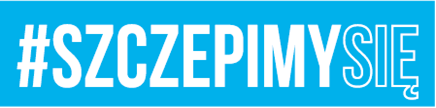 31 Baza Lotnictwa Taktycznego                      Poznań, dnia …. lipca 2021 r.ul. Silniki 161 – 325 POZNAŃNr sprawy: ZP 9/II/21SPECYFIKACJA  WARUNKÓW  ZAMÓWIENIAdla postępowania na:„DOSTAWA TUSZY, TONERÓW I AKCESORIÓW” prowadzonego w trybie podstawowymbez możliwości negocjacji
ZATWIERDZAM:              DOWÓDCA                                              31 BAZY LOTNICTWA TAKTYCZNEGO                                               …………………………………………                                                    cz.p.o. płk Radosław ŚNIEGÓŁA      			   	    	                   Data : ……………r.Nazwa: 31 Baza Lotnictwa TaktycznegoAdres: ul. Silniki 1 , 61-325 PoznańREGON: 632431771, NIP: 777-00-04-575Adres poczty elektronicznej: 31blt.przetargi@ron.mil.pl Adres platformy do obsługi niniejszego zamówienia: https://platformazakupowa.pl/pn/31_bltAdres strony internetowej:  https://31blt.wp.mil.pl/pl/Numer telefonu: +48 261 548 611Numer faksu: +48 261 548 555Godziny urzędowania: od 7.30 do 15.30Strona internetowa, na której zamieszczone są ogłoszenie, dokumenty i informacje dotyczące przedmiotowego postępowania: https://platformazakupowa.pl/pn/31_blt Wykonawca ma możliwość przysłać e-mail lub wiadomość za pośrednictwem platformy zakupowej przez całą dobę. Dokumenty zamówienia, bezpośrednio związane z niniejszym postępowanie, odpowiedzi na wnioski o wyjaśnienie treści SWZ, informacje, zmiany SWZ i innych dokumentów zamówienia, zmiany terminu składania i otwarcia ofert, Zamawiający będzie zamieszczał na Platformie Zakupowej na stronie:https://platformazakupowa.pl/pn/31_bltPostępowanie prowadzone jest zgodnie z ustawą z dnia 11 września 2019r. Prawo zamówień publicznych (t.j. Dz. U. z 2019 r.  poz. 2019), zwaną dalej „ustawą Pzp” oraz w sprawach nie uregulowanych ustawą, przepisami ustawy Kodeks cywilny.Postępowanie prowadzone jest w trybie podstawowym bez możliwości negocjacji zgodnie z art. 275 pkt 1 ustawy Pzp, o wartości  szacunkowej zamówienia poniżej progów unijnych.Ogłoszenie o zamówieniu zostało opublikowane w Biuletynie Zamówień Publicznych w dniu …...07.2021 rPrzedmiotem zamówienia jest dostawa nowych, nieużywanych, nieregenerowanych i niepochodzących z odzysku materiałów eksploatacyjnych do drukarek, kserokopiarek i faksów, a także akcesoriów do sprzętu drukującego oraz materiałów konserwacyjnych do sprzętu informatycznego na potrzeby 31 BLT w Poznaniu oraz jednostek będących na jej zaopatrzeniu oraz odbiór w ramach umowy zużytych w/w materiałów eksploatacyjnych.Zamawiający podzielił zamówienie na 2 zadania:Zadanie nr 1 - Tusze, tonery do ploterów i drukarek oraz inne akcesoria dla sł. geograficznej;Zadanie nr 2 - Tusze, tonery, bębny oraz materiały eksploatacyjno - techniczne do sprzętu informatycznego dla sł. łączności;Zamawiający nie ogranicza ilości zadań, do których Wykonawca może złożyć ofertę, przy czym oferty dotyczące poszczególnych zadań muszą być kompletne.Szczegółowy opis oraz wymagania jakościowe  o których mowa w art. 246 ust. 2 ustawy Pzp zostały zawarte w zał. nr 4 do SWZ (formularz cenowy) oraz w zał. nr 3.1a i 3.1b  do SWZ (szczegółowy opis przedmiotu zamówienia).Wymagania dotyczące realizacji umowy, dostawy, gwarancji, kar zawarte są w załączniku nr 3a i 3b do SWZ – projekt umowy oraz zał. nr 3.1a i 3.1b do SWZ – szczegółowy opis przedmiotu zamówienia.Zamawiający wymaga, aby Wykonawca w zadaniu nr 1 oraz 2 w celu umożliwienia porównania parametrów oferowanych produktów z żądanymi przez Zamawiającego w kolumnie nr 7  w zał. nr 4 do  SWZ - formularza cenowego wpisał PRODUCENTA oraz TYP lub MODEL. Nie wpisanie wymaganych informacji pozwalających na jednoznaczne zidentyfikowanie oferowanego asortymentu skutkować będzie odrzuceniem oferty zgodnie z art. 226 ust.5 ustawy PzpZamawiający dopuszcza zaoferowanie materiałów równoważnych. Warunki odnoszące się do materiałów równoważnych zostały opisane w Szczegółowym opisie zamówienia – zał. nr 3.1a i 3.1b do SWZ, formularzach cenowych – zał. 4 do SWZ oraz w projektach umowy – zał. nr 3a i 3b do SWZ. Wykazanie równoważności materiałów leży po stronie Wykonawcy.Towar dostarczony do Zamawiającego musi posiadać kartę charakterystyki substancji niebezpiecznej i preparatu niebezpiecznego (rozporządzenie Ministra Zdrowia z dnia 03.07.2010r.-Dz.U. z dnia 03.09.2002r.)Wykonawca zapewni bezpłatny transport oraz wyładunek na własne ryzyko i odpowiedzialność do magazynów sł. geograficznej oraz sł. łączności, znajdujących się na terenie 31 BLT w Poznaniu, ul. Silniki 1 oraz musi posiadać odpowiedni sprzęt do jego rozładunku (np. mały wózek widłowy, itp.).  Ponieważ artykuły przeznaczone są dla różnych użytkowników Zamawiający wymaga, aby dostarczony towar był podzielony i oddzielnie spakowany dla poszczególnych służb Zamawiający wymaga też wystawienia oddzielnych faktur. Klasyfikacja przedmiotu zamówienia wg Wspólnego Słownika Zamówień: Kod CPV - 30125110-5Zamówienia podobne:Zamawiający nie przewiduje możliwości udzielenia zamówienia z wolnej ręki, o którym mowa w art. 214 ust. 1 pkt 7 ustawy Pzp.Zamówienie objęte prawem opcji:Zamawiający przewiduje prawo opcji dla zadania 2, zgodnie z art. 441 ust.1 uPzp do wysokości kwoty brutto 202.950,00 zł, polegającego na zwiększeniu podstawowego zakresu dostaw.Warunki zastosowania opcji zawiera Projekt umowy – załącznik nr 3b do SWZ.Zamawiający może unieważnić postępowanie o udzielenie zamówienia, jeżeli środki pochodzące z budżetu, które Zamawiający zamierzał przeznaczyć na sfinansowanie całości lub części zamówienia, nie zostały mu przyznane, a możliwość unieważnienia postępowania na tej podstawie została przewidziana w ogłoszeniu o zamówieniu.1. Wykonawca zobowiązany jest zrealizować przedmiot zamówienia w terminie:dla zadania 1 i 2 do 30 dni kalendarzowych od dnia podpisania umowy - dostawa jednorazowa.O terminie dostawy Wykonawca powiadomi Zamawiającego, z co najmniej 2 dniowym wyprzedzeniem.Termin wykonania umowy w zakresie realizacji opcji dla zadania nr 2, zgodnie z § 3 ust. 2 umowy – wg zał. nr 3b do SWZMiejsce realizacji przedmiotu zamówienia: Zadanie nr 1 - magazyn służby geograficznej, znajdujący się na terenie 31 Bazy Lotnictwa Taktycznego w Poznaniu, ul. Silniki 1, w godz. 1000 – 1300, od poniedziałku do piątku z wyłączeniem dni ustawowo wolnych od pracy.Zadanie nr 2 - magazyn służby łączności, znajdujący się na terenie 31 Bazy Lotnictwa Taktycznego w Poznaniu, ul. Silniki 1, w godz. 800-1200 od poniedziałku do piątku z wyłączeniem dni ustawowo wolnych od pracy. Projektowane postanowienia umowy określone zostały w załączniku nr 3a i 3b do SWZ – wzór umowy.Zamawiający zgodnie z art. 455 ustawy Pzp przewiduje możliwość prowadzenia zmian do treści zawartej umowy. Szczegółowy zakres oraz sposób wprowadzenia zmian do umowy zawiera załącznik nr 3a i 3b do SWZ – wzór umowy.1. Zamawiający wykluczy wykonawcę:1)	będącego osobą fizyczną, którego prawomocnie skazano za przestępstwo:a) udziału w zorganizowanej grupie przestępczej albo związku mającym na celu popełnienie przestępstwa lub przestępstwa skarbowego, o którym mowa w art. 258 Kodeksu karnego,b) handlu ludźmi, o którym mowa w art. 189a Kodeksu karnego,c) o którym mowa w art. 228–230a, art. 250a Kodeksu karnego lub w art. 46 lub art. 48 ustawy z dnia 25 czerwca 2010 r. o sporcie,d) finansowania przestępstwa o charakterze terrorystycznym, o którym mowa w art. 165a Kodeksu karnego, lub przestępstwo udaremniania lub utrudniania stwierdzenia przestępnego pochodzenia pieniędzy lub ukrywania ich pochodzenia, o którym mowa w art. 299 Kodeksu karnego,e) o charakterze terrorystycznym, o którym mowa w art. 115 § 20 Kodeksu karnego, lub mające na celu popełnienie tego przestępstwa,f) powierzenia wykonywania pracy małoletniemu cudzoziemcowi, o którym mowa w art. 9 ust. 2 ustawy z dnia 15 czerwca 2012 r. o skutkach powierzania wykonywania pracy cudzoziemcom przebywającym wbrew przepisom na terytorium Rzeczypospolitej Polskiej (Dz. U. poz. 769),g) przeciwko obrotowi gospodarczemu, o których mowa w art. 296–307 Kodeksu karnego, przestępstwo oszustwa, o którym mowa w art. 286 Kodeksu karnego, przestępstwo przeciwko wiarygodności dokumentów, o których mowa w art. 270–277d Kodeksu karnego, lub przestępstwo skarbowe,h) o którym mowa w art. 9 ust. 1 i 3 lub art. 10 ustawy z dnia 15 czerwca 2012 r. o skutkach powierzania wykonywania pracy cudzoziemcom przebywającym wbrew przepisom na terytorium Rzeczypospolitej Polskiej – lub za odpowiedni czyn zabroniony określony w przepisach prawa obcego;2)	jeżeli urzędującego członka jego organu zarządzającego lub nadzorczego, wspólnika spółki w spółce jawnej lub partnerskiej albo komplementariusza w spółce komandytowej lub komandytowo-akcyjnej lub prokurenta prawomocnie skazano za przestępstwo, o którym mowa w pkt 1;3)	wobec którego wydano prawomocny wyrok sądu lub ostateczną decyzję administracyjną o zaleganiu z uiszczeniem podatków, opłat lub składek na ubezpieczenie społeczne lub zdrowotne, chyba że wykonawca odpowiednio przed upływem terminu do składania wniosków o dopuszczenie do udziału w postępowaniu albo przed upływem terminu składania ofert dokonał płatności należnych podatków, opłat lub składek na ubezpieczenie społeczne lub zdrowotne wraz z odsetkami lub grzywnami lub zawarł wiążące porozumienie w sprawie spłaty tych należności;4)	wobec którego prawomocnie orzeczono zakaz ubiegania się o zamówienia publiczne;5)	jeżeli zamawiający może stwierdzić, na podstawie wiarygodnych przesłanek, że wykonawca zawarł z innymi wykonawcami porozumienie mające na celu zakłócenie konkurencji, w szczególności jeżeli należąc do tej samej grupy kapitałowej w rozumieniu ustawy z dnia 16 lutego 2007 r. o ochronie konkurencji i konsumentów, złożyli odrębne oferty, oferty częściowe lub wnioski o dopuszczenie do udziału w postępowaniu, chyba że wykażą, że przygotowali te oferty lub wnioski niezależnie od siebie;6)	jeżeli, w przypadkach, o których mowa w art. 85 ust. 1, doszło do zakłócenia konkurencji wynikającego z wcześniejszego zaangażowania tego wykonawcy lub podmiotu, który należy z wykonawcą do tej samej grupy kapitałowej w rozumieniu ustawy z dnia 16 lutego 2007 r. o ochronie konkurencji i konsumentów, chyba że spowodowane tym zakłócenie konkurencji może być wyeliminowane w inny sposób niż przez wykluczenie wykonawcy z udziału w postępowaniu o udzielenie zamówienia.2. Wykonawca może zostać wykluczony przez zamawiającego na każdym etapie postępowania o udzielenie zamówienia.3. Wykonawca nie podlega wykluczeniu w okolicznościach określonych w art. 108 ust. 1 pkt 1, 2 i 5, jeżeli udowodni zamawiającemu, że spełnił łącznie następujące przesłanki:1) naprawił lub zobowiązał się do naprawienia szkody wyrządzonej przestępstwem, wykroczeniem lub swoim nieprawidłowym postępowaniem, w tym poprzez zadośćuczynienie pieniężne;2) wyczerpująco wyjaśnił fakty i okoliczności związane z przestępstwem, wykroczeniem lub swoim nieprawidłowym postępowaniem oraz spowodowanymi przez nie szkodami, aktywnie współpracując odpowiednio z właściwymi organami, w tym organami ścigania, lub zamawiającym;3) podjął konkretne środki techniczne, organizacyjne i kadrowe, odpowiednie dla zapobiegania dalszym przestępstwom, wykroczeniom lub nieprawidłowemu postępowaniu, w szczególności:zerwał wszelkie powiązania z osobami lub podmiotami odpowiedzialnymi za nieprawidłowe postępowanie wykonawcy,zreorganizował personel,wdrożył system sprawozdawczości i kontroli,utworzył struktury audytu wewnętrznego do monitorowania przestrzegania przepisów, wewnętrznych regulacji lub standardów,wprowadził wewnętrzne regulacje dotyczące odpowiedzialności i odszkodowań za nieprzestrzeganie przepisów, wewnętrznych regulacji lub standardów.4. Zamawiający ocenia, czy podjęte przez wykonawcę czynności, o których mowa w ust. 3, są wystarczające do wykazania jego rzetelności, uwzględniając wagę i szczególne okoliczności czynu wykonawcy. Jeżeli podjęte przez wykonawcę czynności, o których mowa w ust.  3, nie są wystarczające do wykazania jego rzetelności, zamawiający wyklucza wykonawcę.O udzielenie zamówienia może się ubiegać wykonawca, który spełnia następujące warunki udziału w postępowaniu:DLA ZADANIA NR 2: Należycie wykonał lub wykonuje, w okresie ostatnich 3 lat przed upływem terminu składania ofert, a jeżeli okres prowadzenia działalności jest krótszy – w tym okresie, min. 1 dostawę materiałów eksploatacyjnych o wartości brutto min. 200 000,00 zł, odpowiadającej swoim rodzajem dostawie stanowiącej przedmiot zamówienia.W przypadku wykonawców ubiegających się wspólnie o udzielenie zamówienia powyższy warunek musi spełniać w całości jeden z wykonawców wspólnie ubiegających się o udzielenie zamówienia. Zamawiający nie dopuszcza łączenia potencjału podmiotów wspólnie ubiegających się o udzielenie zamówienia w celu spełnienia powyższego warunku. To samo dotyczy wykonawcy, który w celu spełnienia warunku udziału w postępowaniu będzie polegał na potencjale podmiotów udostępniających mu zasoby. W takim przypadku warunek udziału w postępowaniu musi spełniać w całości ten podmiotDokumenty składane wraz z ofertą:Do oferty Wykonawca zobowiązany jest dołączyć:- Aktualne na dzień składania ofert oświadczenia na podstawie art. 125 ust. 1 ustawy Pzp wg zał. nr 2 i 2a do SWZ - w formie elektronicznej (tj. opatrzone elektronicznym podpisem kwalifikowanym) lub w postaci elektronicznej opatrzonej elektronicznym podpisem zaufanym bądź elektronicznym podpisem osobistym.Oświadczenie składają odrębnie:-   Wykonawca-  Podmiot udostępniający zasoby, w zakresie w jakim go dotyczy - (jeżeli dotyczy)- każdy z Wykonawców wspólnie ubiegających się o udzielenie zamówienia - (jeżeli dotyczy);Pełnomocnictwo - do złożenia oferty, o ile ofertę składa pełnomocnik (jeżeli dotyczy).Informacja dotycząca wnoszenia oferty wspólnej przez dwa lub więcej podmioty gospodarcze (konsorcja/spółki cywilne).Wykonawcy mogą wspólnie ubiegać się o udzielenie zamówienia, np. łącząc się w konsorcja lub spółki cywilne lub inną formę prawną.Wykonawcy składający ofertę wspólną ustanawiają pełnomocnika do reprezentowania ich w postępowaniu o udzielenie zamówienia albo do reprezentowania ich w postępowaniu i zawarcia umowy w sprawie zamówienia publicznego.Wykonawcy składający ofertą wspólną wraz z ofertą składają stosowne pełnomocnictwo w oryginale podpisane zgodnie z zaleceniami zawartymi w Rozdziale XII ust. 3 pkt 2 uprawniające do wykonania określonych czynności w postępowaniu o udzielenie zamówienia publicznego.W przypadku Wykonawców wspólnie ubiegających się o udzielenie zamówienia na zasadach określonych w art. 58 ustawy Pzp, brak podstaw wykluczenia musi wykazać każdy z Wykonawców oddzielnie, wobec powyższego wszystkie oświadczenia i dokumenty w zakresie braku podstaw wykluczenia wymagane w postępowaniu składa odrębnie każdy z Wykonawców wspólnie występujących.Przepisy dotyczące wykonawcy stosuje się odpowiednio do wykonawców wspólnie ubiegających się o udzielenie zamówienia.Oferta wspólna, składana przez dwóch lub więcej Wykonawców, powinna spełniać następujące wymagania:oferta wspólna powinna być sporządzona zgodnie ze SWZ;sposób składania dokumentów w ofercie wspólnej – dokumenty składane przez członków konsorcjum czy wspólników spółki cywilnej, w tym oświadczenia muszą być podpisane przez wyznaczonego pełnomocnika lub osobę upoważnioną do reprezentowania danego podmiotu.Informacja dla Wykonawców zamierzających powierzyć wykonanie części zamówienia podwykonawcom.Zamawiający nie zastrzega obowiązku osobistego wykonania przez Wykonawcę kluczowych zadań. Zamawiający żąda wskazania przez Wykonawcę części zamówienia, których wykonanie powierzy podwykonawcom.W postępowaniu o udzielenie zamówienia komunikacja pomiędzy Zamawiającym,  a Wykonawcami w szczególności składanie oświadczeń, wniosków, zawiadomień oraz przekazywanie informacji,  odbywa się elektronicznie za pośrednictwem platformazakupowa.pl,  przy czym ofertę wraz z załącznikami należy złożyć za pośrednictwem „Formularza składania oferty” dostępnego na www.platformazakupowa.pl w miejscu publikacji ogłoszenia o zamówieniu i SWZ, natomiast dokumenty, oświadczenia, wnioski, zawiadomienia oraz przekazywanie informacji odbywa się za pomocą formularza „Wyślij wiadomość”.W sytuacjach awaryjnych np. w przypadku awarii platformazakupowa.pl, Zamawiający może również „komunikować się” z Wykonawcami za pomocą poczty elektronicznej: 31blt.przetargi@ron.mil.pl (nie dotyczy składania i zmiany oferty).Uwaga: Ofertę składa się tylko za pośrednictwem platformazakupowa.plLink do postępowania dostępny jest na stronie podmiotowej Zamawiającego  https://31blt.wp.mil.pl w zakładce „BIP/OGŁOSZENIA/ZAMÓWIENIA” lub bezpośrednio poprzez dedykowany profil na stronie operatora https://platformazakupowa.pl/pn/31_bltSposób sporządzenia dokumentów elektronicznych, oświadczeń lub elektronicznych kopii dokumentów lub oświadczeń musi być zgodny z wymaganiami określonymi w rozporządzeniu Prezesa Rady Ministrów z dnia 30 grudnia 2020 r. w sprawie sposobu sporządzania i przekazywania informacji oraz wymagań technicznych dla dokumentów elektronicznych oraz środków komunikacji elektronicznej w postępowaniu o udzielenie zamówienia publicznego lub konkursie (Dz. U. poz. 2452) oraz Rozporządzeniu Ministra Rozwoju, Pracy i Technologii z dnia 23 grudnia 2020 r. w sprawie podmiotowych środków dowodowych oraz innych dokumentów lub oświadczeń, jakich może żądać zamawiający od wykonawcy.Jeżeli Zamawiający lub Wykonawca przekazują oświadczenia, wnioski, zawiadomienia przy użyciu środków komunikacji elektronicznej w rozumieniu ustawy z dnia 18 lipca 2002 r. o świadczeniu usług drogą elektroniczną każda ze stron na żądanie drugiej strony niezwłocznie potwierdza fakt ich otrzymania.Zamawiający, zgodnie z § 2 rozporządzenia Prezesa Rady Ministrów z dnia 30 grudnia 2020 r. w sprawie sposobu sporządzania i przekazywania informacji oraz wymagań technicznych dla dokumentów elektronicznych oraz środków komunikacji elektronicznej w postępowaniu o udzielenie zamówienia publicznego lub konkursie (Dz. U. poz. 2452), określa dopuszczalny format kwalifikowanego podpisu elektronicznego jako:dokumenty w formacie „pdf” zaleca się podpisywać formatem PAdES,dopuszcza się podpisanie dokumentów w formacie innym niż „pdf”, wtedy należy użyć formatu XAdES.Zaleca się aby w korespondencji kierowanej do Zamawiającego za pomocą poczty elektronicznej Wykonawca posługiwał się nazwą i numerem postępowania.Wykonawca, poprzez formularz „Wyślij wiadomość” może zwrócić się do Zamawiającego o wyjaśnienie treści SWZ. Jeżeli wniosek o wyjaśnienie treści SWZ wpłynie do Zamawiającego nie później niż na 4 dni przed upływem terminu składania ofert, Zamawiający udzieli wyjaśnień niezwłocznie, jednak nie później niż na 2 dni przed upływem terminu składania ofert. Jeżeli wniosek o wyjaśnienie treści SWZ wpłynie po upływie terminu, o którym mowa powyżej, lub dotyczy udzielonych wyjaśnień, Zamawiający może udzielić wyjaśnień albo pozostawić wniosek bez rozpoznania. Zamawiający zamieści wyjaśnienia na stronie internetowej platformy zakupowej, na której udostępniono SWZ.Przedłużenie terminu składania ofert nie wpływa na bieg terminu składania wniosku, o którym mowa w ust. 9.Wymagania techniczne i organizacyjne opisane zostały w Regulaminie platformazakupowa.pl, który jest dostępny na platformie zakupowej: https://platformazakupowa.pl/strona/1-regulamin. Wykonawca przystępując do niniejszego postępowania o udzielenie zamówienia publicznego, akceptuje warunki korzystania z platformy zakupowej.Maksymalny rozmiar jednego pliku przesyłanego za pośrednictwem dedykowanych formularzy do złożenia, zmiany, wycofania oferty oraz do komunikacji wynosi: 150 MB, natomiast przy komunikacji wielkość pliku to maksymalnie 500 MB.Zamawiający, zgodnie z § 3 ust. 1 rozporządzenia Prezesa Rady Ministrów z dnia 30 grudnia 2020 r. w sprawie sposobu sporządzania i przekazywania informacji oraz wymagań technicznych dla dokumentów elektronicznych oraz środków komunikacji elektronicznej w postępowaniu o udzielenie zamówienia publicznego lub konkursie (Dz. U. poz. 2452), określa niezbędne wymagania sprzętowo – aplikacyjne umożliwiające pracę na https://platformazakupowa.pl, tj.:stały dostęp do sieci Internet o gwarantowanej przepustowości nie mniejszej niż 512 kb/s,komputer klasy PC lub MAC o następującej konfiguracji: pamięć min. 2 GB Ram, procesor Intel IV 2 GHZ lub jego nowsza wersja, jeden z systemów operacyjnych - MS Windows 7, Mac Os x 10 4, Linux, lub ich nowsze wersje,zainstalowana dowolna przeglądarka internetowa, w przypadku Internet Explorer minimalnie wersja 10 0.,włączona obsługa JavaScript,zainstalowany program Adobe Acrobat Reader lub inny obsługujący format plików .pdf,Platforma działa według standardu przyjętego w komunikacji sieciowej - kodowanie UTF8,Oznaczenie czasu odbioru danych przez platformę zakupową stanowi datę oraz dokładny czas (hh:mm:ss) generowany wg. czasu lokalnego serwera f z zegarem Głównego Urzędu Miar.Formaty plików wykorzystywanych przez wykonawców powinny być zgodne z “OBWIESZCZENIEM PREZESA RADY MINISTRÓW z dnia 9 listopada 2017 r. w sprawie ogłoszenia jednolitego tekstu rozporządzenia Rady Ministrów w sprawie Krajowych Ram Interoperacyjności, minimalnych wymagań dla rejestrów publicznych i wymiany informacji w postaci elektronicznej oraz minimalnych wymagań dla systemów teleinformatycznych”Wśród formatów powszechnych, a NIE występujących w rozporządzeniu tj.: .rar .gif .bmp .numbers .pages. Dokumenty złożone w takich plikach zostaną uznane za złożone nieskutecznie.Zamawiający zaleca następujący format przesyłanych danych: pdf, .doc, .xls, .jpg (.jpeg) ze szczególnym wskazaniem na .pdf oraz w celu ewentualnej kompresji danych, formaty .zip,.7Z. Zamawiający zwraca uwagę na ograniczenia wielkości plików podpisywanych profilem zaufanym, który wynosi max 10MB, oraz na ograniczenie wielkości plików podpisywanych w aplikacji eDoApp służącej do składania podpisu osobistego, który wynosi max 5MB.Ze względu na niskie ryzyko naruszenia integralności pliku oraz łatwiejszą weryfikację podpisu, Zamawiający zaleca, w miarę możliwości, przekonwertowanie plików składających się na ofertę na format .pdf i opatrzenie ich podpisem kwalifikowanym PAdES. Pliki w innych formatach niż PDF zaleca się opatrzyć zewnętrznym podpisem XAdES. Wykonawca powinien pamiętać, aby plik z podpisem przekazywać łącznie z dokumentem podpisywanym.Przy dużych plikach kluczowe jest łącze internetowe i dostępna przepustowość łącza po stronie serwera platformazakupowa.pl oraz użytkownika.Składając ofertę zaleca się zaplanowanie złożenia jej z wyprzedzeniem minimum 24-godzinnym, aby zdążyć w terminie przewidzianym na jej złożenie w przypadku siły wyższej, jak np. awaria platformazakupowa.pl, awaria Internetu, problemy techniczne związane z brakiem np. aktualnej przeglądarki, itp. Podczas podpisywania plików zaleca się stosowanie algorytmu skrótu SHA2 zamiast SHA1.  Jeśli Wykonawca pakuje dokumenty np. w plik ZIP zalecamy wcześniejsze podpisanie każdego ze skompresowanych plików.Zamawiający rekomenduje wykorzystanie podpisu z kwalifikowanym znacznikiem czasu.Zamawiający zaleca aby nie wprowadzać jakichkolwiek zmian w plikach po podpisaniu ich podpisem kwalifikowanym. Może to skutkować naruszeniem integralności plików co równoważne będzie z koniecznością odrzucenia oferty w postępowaniu.Zamawiający zaleca aby w przypadku podpisywania pliku przez kilka osób, stosować podpisy tego samego rodzaju. Podpisywanie różnymi rodzajami podpisów np. osobistym i kwalifikowanym może doprowadzić do problemów w weryfikacji plików.Zamawiający zaleca, aby Wykonawca z odpowiednim wyprzedzeniem przetestował możliwość prawidłowego wykorzystania wybranej metody podpisania plików oferty.Sposób składania oferty, jej wycofania jest przedstawiony na stronie https://drive.google.com/file/d/1Kd1DttbBeiNWt4q4slS4t76lZVKPbkyD/view oraz na stronie https://platformazakupowa.pl/strona/45-instrukcje oznaczonej jako: SKŁADANIE OFERT W POSTĘPOWANIACH:  1. Instrukcja: Pełna instrukcja tekstowa składania ofert, wysyłania wiadomości w Ogłoszeniu o Zamówieniu (UE/PL).Zamawiający nie przewiduje innych sposobów komunikacji niż środki komunikacji elektronicznej.Osobą ze strony Zamawiającego upoważnioną do kontaktowania się z Wykonawcami w sprawach proceduralnych jest:	imię i nazwisko:	             Agnieszka TOMASZEWSKA	e-mail:   		31blt.przetargi@ron.mil.pltel. 		261-547-143	uwagi:	od poniedziałku do piątku w godz. pomiędzy 7:30 a 15.30Komunikacja ustna dopuszczalna jest tylko w odniesieniu do informacji, które nie są istotne, w szczególności nie dotyczą ogłoszenia o zamówieniu lub dokumentów zamówienia oraz ofert, o ile jej treść jest udokumentowanaZasady dotyczące sposobu komunikowania się zostały przez Zamawiającego umieszczone w ROZDZIALE IX.Wykonawca jest związany ofertą od dnia upływu terminu składania ofert do dnia 21.08.2021 r. W przypadku gdy wybór najkorzystniejszej oferty nie nastąpi przed upływem terminu związania ofertą określonego w SWZ, Zamawiający przed upływem terminu związania ofertą zwraca się jednokrotnie do Wykonawców o wyrażenie zgody na przedłużenie tego terminu o wskazywany przez niego okres, nie dłuższy niż 30 dni. Przedłużenie terminu związania ofertą, o którym mowa w ust. 2, wymaga złożenia przez Wykonawcę pisemnego oświadczenia o wyrażeniu zgody na przedłużenie terminu związania ofertą.Oferta, składana w niniejszym postępowaniu, jest zobowiązaniem wykonawcy do zgodnego z oczekiwaniami zamawiającego, wyrażonymi w SWZ, na  warunkach wskazanych przez Zamawiającego, wykonania zamówienia, za określoną w formularzu ofertowym cenę.Oferta MUSI zawierać:1. Wypełniony formularz oferty -  wg zał. nr 1 do SWZ;2. Wypełniony formularz cenowy -  wg zał. nr 4 do SWZWraz z ofertą wykonawca jest zobowiązany złożyć:OŚWIADCZENIE składane na podstawie art. 125 ustawy Pzp – wg złącznika nr 2 i 2a do SWZ - aktualne na dzień składania ofert, Oświadczenie składają odrębnie:- Wykonawca- Podmiot udostępniający zasoby, w zakresie w jakim go dotyczy - (jeżeli dotyczy)- każdy z Wykonawców wspólnie ubiegających się o udzielenie zamówienia (jeżeli dotyczy);PEŁNOMOCNICTWO do złożenia oferty, o ile ofertę składa pełnomocnik (jeżeli dotyczy),W przypadku podpisania oferty przez osobę niewymienioną w dokumencie potwierdzającym uprawnienie do występowania w obrocie prawnym – należy dołączyć pełnomocnictwo do reprezentowania Wykonawcy.Pełnomocnictwo do złożenia oferty musi być złożone w oryginale w takiej samej formie, jak składana oferta (tj. w formie elektronicznej lub postaci elektronicznej opatrzonej podpisem zaufanym lub podpisem osobistym). Dopuszcza się także złożenie elektronicznej kopii (skanu) pełnomocnictwa sporządzonego uprzednio w formie pisemnej, w formie elektronicznego poświadczenia sporządzonego stosownie do art. 97 § 2 ustawy z dnia 14 lutego 1991 r. - Prawo o notariacie, które to poświadczenie notariusz opatruje kwalifikowanym podpisem elektronicznym, bądź też poprzez opatrzenie skanu pełnomocnictwa sporządzonego uprzednio w formie pisemnej kwalifikowanym podpisem, podpisem zaufanym lub podpisem osobistym mocodawcy. Elektroniczna kopia pełnomocnictwa nie może być uwierzytelniona przez upełnomocnionego.ZOBOWIĄZANIE PODMIOTU UDOSTĘPNIAJĄCEGO ZASOBY do oddania wykonawcy do dyspozycji niezbędnych zasobów na potrzeby realizacji danego zamówienia. Zobowiązanie podmiotu udostępniającego zasoby może być zastąpione innym podmiotowym środkiem dowodowym potwierdzającym, że wykonawca realizując zamówienie, będzie dysponował niezbędnymi zasobami tego podmiotu - wg złącznika nr 7 do SWZ.Uwaga! Ww. zobowiązanie należy złożyć tylko wtedy, gdy wykonawca polega na zdolnościach lub sytuacji podmiotu udostępniającego zasoby.OŚWIADCZENIE WYKONAWCÓW WSPÓLNIE UBIEGAJĄCYCH się o udzielenie zamówienia wskazujące, które usługi wykonają poszczególni wykonawcy (jeżeli dotyczy) - wg złącznika nr 6 do SWZ.Uwaga! Ww. oświadczenie należy złożyć tylko w przypadku wspólnego ubiegania się Wykonawców o udzielenie zamówienia.Treść złożonej oferty musi odpowiadać warunkom zamówienia.Oferta oraz oświadczenie Wykonawcy muszą być złożone w oryginale.Wykonawca ma prawo złożyć tylko jedną ofertę, zawierającą jedną, jednoznacznie opisaną propozycję. Złożenie większej liczby ofert spowoduje odrzucenie wszystkich ofert złożonych przez danego Wykonawcę.Oferta musi być sporządzona w języku polskim. Dokumenty lub oświadczenia, o których mowa w Rozporządzeniu Ministra Rozwoju, Pracy i Technologii w sprawie podmiotowych środków dowodowych oraz innych dokumentów lub oświadczeń, jakich może żądać Zamawiający od Wykonawcy sporządzone w języku obcym są składane wraz z tłumaczeniem na język polski.Wykonawca ponosi wszelkie koszty związane z przygotowaniem i złożeniem oferty, niezależnie od wyniku postępowania. Zamawiający nie odpowiada za koszty poniesione przez Wykonawców w związku z przygotowaniem i złożeniem oferty.Postanowienia dotyczące składanych dokumentów.W zakresie nieuregulowanym SWZ, zastosowanie mają przepisy Rozporządzenia Ministra Rozwoju, Pracy i Technologii z dnia 23 grudnia 2020 r. w sprawie podmiotowych środków dowodowych oraz innych dokumentów lub oświadczeń, jakich może żądał Zamawiający od Wykonawcy (Dz. U. z 2020 r. poz. 2415) oraz Prezesa Rady Ministrów z dnia 30 grudnia 2020 r. w sprawie sposobu sporządzania i przekazywania informacji oraz wymagań technicznych dla dokumentów elektronicznych oraz środków komunikacji elektronicznej w postępowaniu o udzielenie zamówienia publicznego lub konkursie (Dz. U. z 2020 r. poz. 2452).Oferta i oświadczenie, o którym mowa w art. 125 ust. 1 ustawy Pzp, a także inne dokumenty składane wraz z ofertą składa się, pod rygorem nieważności, podpisane:- kwalifikowanym podpisem elektronicznym lub- elektronicznym podpisem zaufanym (gov.pl) lub- elektronicznym podpisem osobistym (e-dowód)przez osobę (osoby) uprawnione do składania oświadczeń woli ze skutkiem zaciągania zobowiązań w imieniu Wykonawcy.Jeżeli złożona przez Wykonawcę kopia dokumentów lub oświadczeń będzie nieczytelna lub będzie budzić uzasadnione wątpliwości, co do jej prawdziwości, Zamawiający zażąda przedstawienia oryginału lub notarialnie potwierdzonej kopii dokumentów lub oświadczeń, o których mowa w Rozporządzeniu Ministra Rozwoju, Pracy i Technologii w sprawie podmiotowych środków dowodowych oraz innych dokumentów lub oświadczeń, jakich może żądać zamawiający od wykonawcy.Zamawiający informuje, iż zgodnie z art. 74 ustawy Pzp w związku z art. 18 ustawy Pzp oferty składane w postępowaniu o zamówienie publiczne są jawne i podlegają udostępnieniu od chwili ich otwarcia, za wyjątkiem informacji stanowiących tajemnicę przedsiębiorstwa w rozumieniu ustawy z dnia 16 kwietnia 1993 r. o zwalczaniu nieuczciwej konkurencji (Dz. U.z 2019 r. poz. 1010 i 1649), które Wykonawca zastrzeże że nie mogą być one udostępniane oraz wykaże, że zastrzeżone informacje stanowią tajemnicę przedsiębiorstwa.  Dokumenty stanowiące tajemnicę przedsiębiorstwa.Zgodnie z art. 18 ust. 3 ustawy Pzp, Zamawiający nie ujawnia informacji stanowiących tajemnicę przedsiębiorstwa w rozumieniu ustawy z dnia 16 kwietnia 1993 r. o zwalczaniu nieuczciwej konkurencji, jeżeli wykonawca, wraz z przekazaniem takich informacji, zastrzegł, że nie mogą być one udostępniane oraz wykazał, że zastrzeżone informacje stanowią tajemnicę przedsiębiorstwa. Wykonawca nie może zastrzec informacji, o których mowa w art. 222 ust. 5 ustawy Pzp. Wszelkie informacje stanowiące tajemnicę przedsiębiorstwa w rozumieniu ustawy z dnia 16 kwietnia 1993 r. o zwalczaniu nieuczciwej konkurencji (Dz. U. z 2019 r. poz. 1010 i 1649 ze zm.), które Wykonawca zastrzeże jako tajemnicę przedsiębiorstwa, powinny zostać złożone na Platformie zakupowej w specjalnie do tego przygotowanej sekcji, w osobnym pliku. Sposób zamieszczenia informacji stanowiących tajemnice przedsiębiorstwa został określony w Instrukcji składania ofert dla Wykonawców.Wykonawca zobowiązany jest wraz z przekazaniem tych informacji, wykazać spełnienie przesłanek określonych w art. 11 ust. 2 ustawy z dnia 16 kwietnia 1993 r. o zwalczaniu nieuczciwej konkurencji. Zaleca się, aby uzasadnienie zastrzeżenia informacji jako tajemnicy przedsiębiorstwa było sformułowane w sposób umożliwiający jego udostępnienie. Zastrzeżenie przez Wykonawcę tajemnicy przedsiębiorstwa bez uzasadnienia, będzie traktowane przez Zamawiającego jako bezskuteczne ze względu na zaniechanie przez Wykonawcę  podjęcia niezbędnych działań w celu zachowania poufności objętych klauzulą informacji zgodnie z postanowieniami art. 18 ust. 3 ustawy Pzp. Zamawiający nie bierze odpowiedzialności za nieprawidłowe zabezpieczenie plików stanowiących informacji stanowiących tajemnicy przedsiębiorstwa.Pozostałe informacje dotyczące oferty:Zamawiający nie dopuszcza składania ofert wariantowych.Zamawiający nie przewiduje obowiązku odbycia przez Wykonawcę wizji lokalnej lub sprawdzenia przez niego dokumentów niezbędnych do realizacji zamówienia.Zamawiający nie zastrzega możliwości ubiegania się o udzielenie zamówienia wyłącznie przez wykonawców, o których mowa w art. 94 ustawy pzp.Zamawiający nie przewiduje prowadzenia rozliczeń w walutach obcych. Rozliczenia między Zamawiającym a Wykonawcą będą prowadzone w złotych polskich (PLN).Zamawiający nie przewiduje zwrotu kosztów udziału w postępowaniu, z zastrzeżeniem art. 261 ustawy Pzp.Zamawiający nie przewiduje udzielenie zaliczek na poczet wykonania zamówienia.Zamawiający nie zastrzega obowiązku osobistego wykonania przez Wykonawcę kluczowych zadań.Zamawiający nie przewiduje zawarcia umowy ramowej.Zamawiający nie przewiduje przeprowadzenia aukcji elektronicznej.Zamawiający nie wymaga złożenia oferty w postaci katalogu elektronicznego.Termin składania ofert upływa  w dniu 23.07.2021 r. godz. 11:00.Za datę złożenia oferty przyjmuje się datę jej przekazania w systemie (platformie) poprzez kliknięcie przycisku „Złóż ofertę” w drugim kroku i wyświetlaniu komunikatu, że oferta została zaszyfrowana i złożona. Miejsce składania ofert:  Wykonawca składa ofertę w formie elektronicznej lub postaci elektronicznej wraz z załącznikami za pośrednictwem „Formularza składania oferty” dostępnego na https://platformazakupowa.pl w sekcji przedmiotowego „postępowania” dostępnego na stronie: https://platformazakupowa.pl/pn/31_bltKorzystanie z platformy zakupowej przez Wykonawców jest bezpłatne.Dokumenty elektroniczne lub ich elektroniczne kopie oraz oświadczenia składane są przez Wykonawcę za pośrednictwem platformy www.platformazakupowa.pl jako załączniki. Zamawiający zaleca następujący format przesyłanych danych: .pdf, .doc, .xls, .jpg (.jpeg) ze szczególnym wskazaniem na .pdf oraz w celu ewentualnej kompresji danych format zip.Sposób złożenia oferty, opisany został w Instrukcji dla wykonawców znajdującym się na stronie internetowej https://platformazakupowa.pl/strona/45-instrukcjeWykonawca może przed upływem terminu składania ofert zmienić lub wycofać ofertę. Sposób składania oferty, jej wycofania, zmiany jest przedstawiony na stronie https://platformazakupowa.pl/strona/45-instrukcje oznaczonej jako: SKŁADANIE OFERT W POSTĘPOWANIACH: 1. Instrukcja: Pełna instrukcja tekstowa składania ofert, wysyłania wiadomości w Ogłoszeniu o Zamówieniu (UE/PL).Wykonawca może przed upływem terminu do składania ofert określonym w niniejszej SWZ wycofać ofertę za pośrednictwem „Formularza składania oferty”. Z UWAGI NA TO, ŻE ZŁOŻONA OFERTA ZOSTAJE ZASZYFROWANA, NIE MA MOŻLIWOŚCI ZMIANY OFERTY POPRZEZ JEJ EDYCJĘ, A WYŁĄCZNIE POPRZEZ WYCOFANIE OFERTY I ZŁOŻENIE NOWEJ. Złożenie nowej oferty w miejsce wycofanej należy wykonać przed upływem terminu składania ofert.Wykonawca po upływie terminu do składania ofert nie może skutecznie dokonać zmiany ani wycofać złożonej oferty.Wykonawca może złożyć tylko jedną ofertę. Zamawiający odrzuci wszystkie oferty złożone po terminie składania ofert.Otwarcie złożonych ofert nastąpi nie później niż następnego dnia, w którym upłynął termin składania ofert tj. 23.07.2021r. o godz. 11:05 w siedzibie Zamawiającego, bez udziału Wykonawców.Zamawiający, najpóźniej przed otwarciem ofert, udostępnia na stronie internetowej prowadzonego postępowania informację o kwocie, jaką zamierza przeznaczyć na sfinansowanie zamówienia. Zamawiający, niezwłocznie po otwarciu ofert, udostępnia na stronie internetowej prowadzonego postępowania informacje o:nazwach albo imionach i nazwiskach oraz siedzibach lub miejscach prowadzonej działalności  gospodarczej albo miejscach zamieszkania Wykonawców, których oferty zostały otwarte; cenach lub kosztach zawartych w ofertach.cenach lub kosztach zawartych w ofertach. W przypadku wystąpienia awarii systemu teleinformatycznego, która spowoduje brak możliwości otwarcia ofert w terminie określonym przez Zamawiającego, otwarcie ofert nastąpi niezwłocznie po usunięciu awarii.Zamawiający poinformuje o zmianie terminu otwarcia ofert na stronie internetowej prowadzonego postępowania.Zamawiający nie wymaga złożenia wadium.Cena oferty musi być podana w PLN wraz z  należnym podatkiem VAT.Cena podana w ofercie powinna obejmować wszystkie koszty związane z wykonaniem przedmiotu zamówienia oraz warunkami stawianymi przez Zamawiającego.Cena może być tylko jedna; nie dopuszcza się wariantowości cen.Zamawiający przewiduje zmianę ceny umowy w przypadku zmiany ustawowej stawki podatku VAT.Cena brutto towarów to wartość sprzedaży towarów wraz z kwotą podatku VAT.Przy wyliczaniu poszczególnych wartości należy ograniczyć się do dwóch miejsc po przecinku na każdym etapie wyliczenia ceny.Kwoty wykazane w ofercie zaokrągla się do pełnych groszy, przy czym końcówki poniżej 0,5 grosza pomija się, a końcówki 0,5 grosza i wyższe zaokrągla się do 1 groszaCena brutto podana w Formularzu ofertowym, stanowiła będzie podstawę oceny i porównania ofert.  Każda pozycja wskazana w formularzu cenowym musi być wyceniona, nie dopuszcza się wartości towaru 0,00 zł ani miejsc pustych. W takim przypadku oferta zostanie odrzucona na podst. art. 226 ust. 1 pkt 5 ustawy pzp.Cenę za wykonanie przedmiotu zamówienia należy przedstawić w Formularzu ofertowym (zał. nr 1 do SWZ) oraz w formularzu cenowym dla odpowiedniej części (zał. nr 4 do SWZ).Zgodnie z art. 225 ustawy Pzp jeżeli została złożona oferta, której wybór prowadziłby do powstania u Zamawiającego obowiązku podatkowego zgodnie z ustawą z 11 marca 2004 r. o podatku od towarów i usług, dla celów zastosowania kryterium ceny lub kosztu Zamawiający dolicza do przedstawionej w tej ofercie ceny kwotę podatku od towarów i usług, którą miałby obowiązek rozliczyć. W takiej sytuacji wykonawca ma obowiązek:poinformowania zamawiającego, że wybór jego oferty będzie prowadził do powstania u Zamawiającego obowiązku podatkowego;wskazania nazwy (rodzaju) towaru lub usługi, których dostawa lub świadczenie będą prowadziły do powstania obowiązku podatkowego;wskazania wartości towaru lub usługi objętego obowiązkiem podatkowym zamawiającego, bez kwoty podatku;wskazania stawki podatku od towarów i usług, która zgodnie z wiedzą wykonawcy, będzie miała zastosowanie.Wykonawca zobowiązany jest do stosowania mechanizmu podzielonej płatności dla towarów i usług wymienionych w zał. nr 15 ustawy o VAT.Informację w powyższym zakresie Wykonawca składa w Formularzu ofertowym – (załączniku nr 1 do SWZ). Brak złożenia ww. informacji będzie postrzegany jako brak powstania obowiązku podatkowego u Zamawiającego.Rozliczenia między Zamawiającym, a Wykonawcą prowadzone będą w walucie polskiej. Zamawiający nie dopuszcza możliwości prowadzenia rozliczeń w walucie obcej.Za najkorzystniejszą zostanie uznana oferta, która uzyska najwyższą liczbę punktów obliczonych w oparciu o ustalone kryteria:Oferta z najniższą ceną otrzyma maksymalną liczbę punktów – 100. Pozostałe oferty zostaną przeliczone według wzoru przedstawionego powyżej. Wynik będzie traktowany jako wartość punktowa oferty w kryterium cena oferty.Za najkorzystniejszą zostanie uznana oferta, która uzyska najwięcej punktów obliczonych w oparciu o ustalone kryteria i przyjętą metodę oceny ofert. W sytuacji, gdy Zamawiający nie będzie mógł dokonać wyboru najkorzystniejszej oferty z uwagi na to, że zostały złożone oferty o takim samym bilansie ceny, wezwie on Wykonawców, którzy złożyli te oferty, do złożenia w terminie określonym przez Zamawiającego ofert dodatkowych zawierających nową cenę. Wykonawcy składając oferty dodatkowe, nie mogą zaoferować cen wyższych niż zaoferowane w uprzednio złożonych przez nich ofertach. Zamawiający wybiera najkorzystniejszą ofertę̨ w terminie związania ofertą określonym w SWZ. Jeżeli termin związania ofertą upłynie przed wyborem najkorzystniejszej oferty, Zamawiający wezwie Wykonawcę̨, którego oferta otrzymała najwyższą ocenę̨, do wyrażenia, w wyznaczonym przez Zamawiającego terminie, pisemnej zgody na wybór jego oferty. W przypadku braku zgody, o której mowa w ust. 5, oferta podlega odrzuceniu, a Zamawiający zwraca się̨ o wyrażenie takiej zgody do kolejnego Wykonawcy, którego oferta została najwyżej oceniona, chyba ze zachodzą przesłanki do unieważnienia postępowania. Zamawiający zawrze umowę w sprawie przedmiotowego zamówienia z wybranym wykonawcą w terminie zgodnym z art. 308 ustawy Pzp, tj. w terminie nie krótszym niż 5 dni od dnia przesłania zawiadomienia o wyborze najkorzystniejszej oferty, Zamawiający może zawrzeć́ umowę̨ w sprawie zamówienia publicznego przed upływem ww terminu, jeżeli w postępowaniu o udzielenie zamówienia złożono tylko jedną ofertę.Jeżeli zostanie wybrana oferta Wykonawców wspólnie ubiegających się o udzielenie zamówienia, Zamawiający może żądać przed zawarciem umowy w sprawie zamówienia publicznego kopii umowy regulującej współpracę tych Wykonawców.Zamawiający nie wymaga wniesienia zabezpieczenia należytego wykonania umowy.Środki ochrony prawnej przysługują Wykonawcy, jeżeli ma lub miał interes w uzyskaniu zamówienia oraz poniósł lub może ponieść szkodę, w wyniku naruszenia przez Zamawiającego przepisów ustawy Pzp.Odwołanie przysługuje na:niezgodną z przepisami ustawy czynność Zamawiającego, podjętą w postępowaniu o udzielenie zamówienia, w tym na projektowane postanowienie umowy;zaniechanie czynności w postępowaniu o udzielenie zamówienia, do której Zamawiający był obowiązany na podstawie ustawy.Odwołanie wnosi się do Prezesa Krajowej Izby Odwoławczej w formie pisemnej albo w formie elektronicznej albo w postaci elektronicznej opatrzone podpisem zaufanym.Na orzeczenie Krajowej Izby Odwoławczej oraz postanowienie Prezesa Krajowej Izby Odwoławczej, o którym mowa w art. 519 ust. 1 ustawy Pzp, stronom oraz uczestnikom postępowania odwoławczego przysługuje skarga do sądu. Skargę wnosi się do Sądu Okręgowego w Warszawie za pośrednictwem Prezesa Krajowej Izby Odwoławczej.Szczegółowe informacje dotyczące środków ochrony prawnej określone są w Dziale IX „Środki ochrony prawnej” ustawy Pzp.Załącznik nr 1		Formularz oferty- wzórZałącznik nr 2 i 2a		Oświadczenia Wykonawcy- wzórZałącznik nr 3a i 3b		Projekt umowy (z protokołem reklamacji)Załącznik nr 3.1a i 3.1b 	Szczegółowy opis przedmiotu zamówieniaZałącznik nr 4		Formularze cenowe 	Załącznik nr 5		Klauzula RODOZałącznik nr 6		Oświadczenie wykonawców wspólnie ubiegających sięzamówienie (tylko jeżeli dotyczy Załącznik nr 7		Zobowiązanie podmiotu udostępniającego zasoby (tylkojeżeli dotyczy)Załącznik nr 1 do SWZFORMULARZ OFERTOWYZałącznik nr 2 do SWZW imieniu i na rzecz reprezentowanego przeze mnie Wykonawcy:/nazwa (firma) wykonawcy/w sprawie udzielenia zamówienia pn:„DOSTAWA TUSZY, TONERÓW I AKCESORIÓW” 	ZP 9/II/21Oświadczam, że na dzień składania ofert:   nie podlegam wykluczeniu z postępowania na podstawie art. 108 ust. 1 Ustawy Prawo Zamówień Publicznych.„1. Z postępowania o udzielenie zamówienia wyklucza się wykonawcę:będącego osobą fizyczną, którego prawomocnie skazano za przestępstwo: udziału w zorganizowanej grupie przestępczej albo związku mającym na celu popełnienie przestępstwa lub przestępstwa skarbowego, o którym mowa w art. 258 Kodeksu Karnego, handlu ludźmi, o którym mowa w art. 189a Kodeksu Karnego, c) 	o którym mowa w art. 228–230a, art. 250a Kodeksu Karnego lub w art. 46 lub art. 48 ustawy z 25.6.2010 r. o sporcie,d) 	finansowania przestępstwa o charakterze terrorystycznym, o którym mowa w art. 165a Kodeksu Karnego, lub przestępstwo udaremniania lub utrudniania stwierdzenia przestępnego pochodzenia pieniędzy lub ukrywania ich pochodzenia, o którym mowa w art. 299 Kodeksu Karnego, e) 	o charakterze terrorystycznym, o którym mowa w art. 115 § 20 Kodeksu Karnego, lub mające na celu popełnienie tego przestępstwa, f) 	powierzenia wykonywania pracy małoletniemu cudzoziemcowi cudzoziemców, o którym mowa w art. 9 ust. 2 ustawy z 15.06.2012 r. o skutkach powierzania wykonywania pracy cudzoziemcom przebywającym wbrew przepisom 
na terytorium Rzeczypospolitej Polskiej (Dz.U. poz. 769), g) 	przeciwko obrotowi gospodarczemu, o których mowa w art. 296–307 Kodeksu Karnego, przestępstwo oszustwa, o którym mowa w art. 286 KK, przestępstwo przeciwko wiarygodności dokumentów, o których mowa w art. 270–277d Kodeksu Karnego, lub przestępstwo skarbowe, h) o którym mowa w art. 9 ust. 1 i 3 lub art. 10 ustawy z 15.6.2012 r. o skutkach powierzania    wykonywania pracy cudzoziemcom przebywającym wbrew przepisom na terytorium Rzeczypospolitej Polskiej –lub za odpowiedni czyn zabroniony określony w przepisach prawa obcego; 2) jeżeli urzędującego członka jego organu zarządzającego lub nadzorczego, wspólnika spółki w spółce jawnej lub partnerskiej albo komplementariusza w spółce komandytowej lub komandytowo-akcyjnej lub prokurenta prawomocnie skazano za przestępstwo, o którym mowa w pkt 1; 3) wobec którego wydano prawomocny wyrok sądu lub ostateczną decyzję administracyjną o zaleganiu z uiszczeniem podatków, opłat lub składek na ubezpieczenie społeczne lub zdrowotne, chyba że wykonawca odpowiednio przed upływem terminu do składania wniosków o dopuszczenie do udziału w postępowaniu albo przed upływem terminu składania ofert dokonał płatności należnych podatków, opłat lub składek na ubezpieczenie społeczne lub zdrowotne wraz z odsetkami lub grzywnami lub zawarł wiążące porozumienie w sprawie spłaty tych należności; 4)  wobec którego orzeczono zakaz ubiegania się o zamówienia publiczne; 5) jeżeli zamawiający może stwierdzić, na podstawie wiarygodnych przesłanek, że wykonawca zawarł z innymi wykonawcami porozumienie mające na celu zakłócenie konkurencji, w szczególności, jeżeli należąc do tej samej grupy kapitałowej w rozumieniu ustawy z 16.02.2007 r. o ochronie konkurencji i konsumentów, złożyli odrębne oferty, oferty częściowe lub wnioski o dopuszczenie do udziału w postępowaniu, chyba że wykażą, że przygotowali te oferty lub wnioski niezależnie od siebie; 6) jeżeli, w przypadkach, o których mowa w art. 85 ust. 1 PZP, doszło do zakłócenia konkurencji wynikającego z wcześniejszego zaangażowania tego wykonawcy lub podmiotu, który należy z wykonawcą do tej samej grupy kapitałowej w rozumieniu ustawy z 16.02.2007 r. o ochronie konkurencji i konsumentów, chyba że spowodowane tym zakłócenie konkurencji może być wyeliminowane w inny sposób niż przez wykluczenie wykonawcy z udziału w postępowaniu o udzielenie zamówienia._______________________________________________________________Oświadczam, że na dzień składania ofert:1   zachodzą w stosunku do mnie podstawy wykluczenia z postępowania na podstawie art. ……..… ustawy Pzp (podać mającą zastosowanie podstawę wykluczenia spośród wymienionych  w art. 108 ust. 1). Jednocześnie oświadczam, że w związku z wystąpieniem okoliczności wymienionych w art. 108 ust. 1 pkt 1, 2 lub 5, na podstawie art. 110 ust. 2 ustawy Pzp podjąłem następujące środki naprawcze:………………………………………………………………………………………………………………………………………………………………………………………………………………Oświadczam, że wszystkie informacje podane w powyższych oświadczeniach są aktualne i zgodne z prawdą oraz zostały przedstawione z pełną świadomością konsekwencji wprowadzenia zamawiającego w błąd przy przedstawieniu informacji. Należy zaznaczyć znakiem [x] odpowiedni kwadrat.Uwaga:W przypadku składania oferty przez wykonawców występujących wspólnie, powyższe oświadczenie składa każdy wykonawca (np. członek konsorcjum, wspólnik w spółce cywilnej) oraz „podmiot udostępniający zasoby”, jeżeli występuje.Niniejszy plik należy opatrzyć elektronicznym podpisem kwalifikowanym, elektronicznym podpisem zaufanym (gov.pl) lub elektronicznym podpisem osobistym (e-dowód). Uwaga! Nanoszenie jakichkolwiek zmian w treści dokumentu po opatrzeniu w.w. podpisem może skutkować naruszeniem integralności podpisu, a w konsekwencji skutkować odrzuceniem oferty.Załącznik nr 2a do SWZW imieniu i na rzecz reprezentowanego przeze mnie Wykonawcy:/nazwa (firma) wykonawcy/w odpowiedzi na ogłoszenie w postępowaniu na: „DOSTAWA TUSZY, TONERÓW I AKCESORIÓW” 	ZP 9/II/21oświadczamy, że wykonawca, którego reprezentujemy spełnia warunek udziału w postępowaniu określony w Rozdziale VII ust. 1 a Specyfikacji Warunków Zamówienia, tj.:Należycie wykonał lub wykonuje, w okresie ostatnich 3 lat przed upływem terminu składania ofert, a jeżeli okres prowadzenia działalności jest krótszy – w tym okresie, min. 1 dostawę materiałów eksploatacyjnych o wartości brutto min. 200 000,00 zł, odpowiadającej swoim rodzajem dostawie stanowiącej przedmiot zamówienia.Oświadczenie składa Wykonawca samodzielnie ubiegający się o udzielenie zamówienia, a także jeżeli dotyczy: każdy z wykonawców wspólnie ubiegających się o udzielenie zamówienia (członkowie konsorcjum/wspólnicy spółki cywilnej) oraz podmiot udostępniający zasoby - każdy w zakresie w jakim wykazuje spełnienie warunku udziału w postępowaniu.Niniejszy plik należy opatrzyć elektronicznym podpisem kwalifikowanym, elektronicznym podpisem zaufanym (gov.pl) lub elektronicznym podpisem osobistym (e-dowód). Uwaga! Nanoszenie jakichkolwiek zmian w treści dokumentu po opatrzeniu w.w. podpisem może skutkować naruszeniem integralności podpisu, a w konsekwencji skutkować odrzuceniem oferty.Załącznik nr 3a do SWZPROJEKT UMOWY(dla zadania nr 1) W dniu  ………………...2021 r. pomiędzy:31 BAZĄ LOTNICTWA TAKTYCZNEGO, ul. Silniki 1, 61 – 325 PoznańREGON: 632431771,     NIP: 777-00-04-575zwaną dalej Zamawiającym, reprezentowaną przez: …………………………………………………………… - DOWÓDCAa…………………………….……………………. z siedzibą……………………………….REGON: …………….……………., NIP: …………………………….........……………..zwaną dalej Wykonawcą, reprezentowaną przez:W wyniku postępowania o udzielenie zamówienia publicznego pn.: „Dostawa tuszy, tonerów i akcesoriów” przeprowadzonego w trybie podstawowym na podstawie przepisów ustawy z dnia 11 września 2019 r. (Dz. U z 2019 r poz. 2019 ze zm.) – Prawo zamówień publicznych, zwanej dalej „Ustawą”, Strony zawarły umowę, zwaną dalej „Umową”, o następującej treści:§ 1.PRZEDMIOT UMOWYZamawiający zleca, a Wykonawca przyjmuje do wykonania dostawę tuszy, tonerów dla służby geograficznej,  nr sprawy  ZP   9/II/21 zgodnych z opisem zawartym w formularzu cenowym Wykonawcy, którego kserokopia stanowi zał. nr 1 do niniejszej umowy Dokładny wykaz materiałów eksploatacyjnych będący przedmiotem umowy oraz opis zawierają załączniki nr 1 i 2 umowy tj, formularz cenowy oraz szczegółwoy opis przedmiotu zamówienia.Zamawiane ilości poszczególnych tonerów mogą różnić się w stosunku do ilości wskazanych w wykazie stanowiącym załącznik nr 1 do niniejsze umowy, z  zastrzeżeniem, że kwota  o której mowa w § 4 ust. 1 nie zostanie przekroczona.Zamawiający zastrzega sobie prawo do zmniejszenia ilości dostarczanych Produktów względem, ilości wskazanych załączniku Nr 1 stanowiącym „formularz cenowy”. Zamawiający gwarantuje Wykonawcy realizację dostaw o wartości nie mniejszej niż 80% wartości wskazanej w § 4 ust. 1. Z tytułu zmniejszenia ilości dostarczanych produktów Wykonawcy nie przysługują żadne roszczenia.Zamawiający  dopuszcza dostawę towaru wyłącznie nowego, wolnego od wad fizycznych i prawnych.Zamawiający  wymaga aby dostarczone materiały eksploatacyjne:a) były wyrobem wysokiej jakości, fabrycznie nowe, tzn. że żaden z ich elementów nie był wymieniany, naprawiany bądź napełniany ponownie lub poddany jakimkolwiek innym, w tym przywracającym je do użytku zabiegom technicznym lub, żadna z ich części niebyły wcześniej używane, a w szczególności ich obudowa,b) były dostarczone w opakowaniach typowych dla danego produktu,c) były zaopatrzone w etykiety identyfikujące produkt i producenta produktu zarówno na opakowaniu  jak i obudowie.Dostarczone materiały eksploatacyjne powinny być oryginalne lub równoważne oryginalnym. W przypadku innych niż oryginalne wymagane jest aby były zgodne z normami ISO/IEC 19752, ISO/IEC 24711 oraz ISO/IEC 19798 (lub równoważnymi).Zamawiający dopuszcza możliwość dostarczenie produktów równoważnych pod warunkiem bezwzględnego zachowania, norm, konstrukcji, parametrów i standardów, którymi charakteryzuje się produkt oryginalny:a) wkłady drukujące równoważne muszą być fabrycznie nowe i muszą być wykonane z elementów fabrycznie nowych (wszystkie elementy tonerów tuszników, głowic, ociekaczy, bębnów  muszą być nowe), odpowiadające oryginalnym.b) ilość uzyskanych kopi nie może być mniejsza  niż przy używaniu oryginałów.c) jakość wydruków nie może być gorsz jak przy używaniu oryginałów (rozlewanie liter, przerywanie ciągłości tekstu lub rysunku, nienaturalna kolorystyka, nieodpowiednie dokładnościowo odstępy punktami na rysunku lub mapy – są niedopuszczalne).Wszystkie materiały eksploatacyjne muszą być oznakowane kodem producenta umożliwiającym jednoznaczną identyfikację  producenta  oraz typ materiału eksploatacyjnego. Oznaczenia będą umieszczone  trwale na opakowaniach zewnętrznych bezpośrednio na kasecie z tonerem. Oznaczenia na kasecie z tonerem  opakowaniach zewnętrznych muszą być takie same.Zamawiający nie dopuszcza materiałów eksploatacyjnych (tuszy tonerów) posiadających pojemności startowe.Wszystkie materiały eksploatacyjne bezpośrednio na opakowaniu będą posiadać listę urządzeń kompatybilnych z oferowanym materiałem eksploatacyjnym.Zamawiający wymaga na każdym opakowaniu danego produktu umieszczenia daty produkcji oraz daty ważności dostarczonego produktu. Dostarczone produkty muszą posiadać nienaruszone cechy pierwotnego opakowania.Towar dostarczony do Zamawiającego musi posiadać kartę charakterystyki substancji niebezpiecznej i preparatu niebezpiecznego (rozporządzenie Ministra Zdrowia z dnia 03.07.2010r. – Dz.U. z dnia 03.09.2002r.)Towar dostarczony do Zamawiającego musi być w początkowym terminie ważności – max do trzech miesięcy od daty produkcji, w przypadku opisania przez producenta końcowej zalecanej daty instalacji nie później niż 6 miesięcy przed tą datą.§ 2.TERMIN WYKONANIA UMOWYWykonawca zobowiązuje się dostarczyć przedmiot zamówienia w terminie: do 30 dni kalendarzowych od dnia podpisania umowyNiedotrzymanie terminu dostawy określonego w ust. 1 może skutkować odstąpieniem od umowy przez Zamawiającego z wyłącznej winy Wykonawcy oraz  naliczeniem kary umownej zgodnie z § 6 ust 1. lit. a.§ 3.SPOSÓB I MIEJSCE DOSTAWY1.	Wykonawca zapewni bezpłatny transport przedmiotu zamówienia do magazynu Zamawiającego, tzn. do magazynu sł. geograficznej. znajdującego się na  terenie 31.BLT w Poznaniu ul. Silniki 1,  w  godzinach od 08.00 do 13.00, od poniedziałku do piątku, z wyłączeniem dni ustawowo wolnych od pracy. Wykonawca zobowiązany jest dostarczyć zamówienie całości w jednym dniu. 2.	W sytuacji, gdy kurier firmy dostarczającej towar nie wyrazi zgody na wjazd na teren 31. BLT, a co za tym idzie nie dostarczy przedmiotu zamówienia do magazynu służb na terenie 31.BLT, Zamawiający uzna dostawę za niezrealizowaną z winy Wykonawcy, co może stanowić podstawę do odstąpienia od umowy.3. Odbiór jakościowy przedmiotu zamówienia nastąpi poprzez weryfikację danych przedstawionych w formularzach cenowych, wizualne oględziny przez magazyn sł. geograficznej opakowań zapobiegających uszkodzeniu towaru.4.	Przekazanie przedmiotu umowy nastąpi w siedzibie Zamawiającego tj. w magazynie służby geograficznej znajdujących się na terenie 31.BLT, na podstawie protokołu odbioru lub dokumentu WZ, który będzie podstawą wystawienia faktury.5. W przypadku, gdy dostarczony towar nie będzie odpowiadał opisowi  określonemu w SWZ (Formularz cenowy zał. nr 1 do niniejszej umowy) – Zamawiający odmówi przyjęcia towaru, a Wykonawca zobowiązany będzie do dostarczenia towaru zgodnego z przedmiotem  zamówienia w terminie 3 dni na swój koszt i ryzyko.6.	Za przyjęcie przedmiotu umowy rozumie się podpisanie przez Zamawiającego protokołu odbioru lub dokumentu WZ i odesłanie go do Wykonawcy. 7.	Towar wadliwy nie zostanie przyjęty, a Wykonawca zobowiązany będzie odebrać i uzupełnić towar na swój koszt i ryzyko w terminie obowiązywania umowy.8.	Materiały i wyroby wprowadzone do obrotu powinny być oznakowane, zgodnie z przepisami o ogólnym bezpieczeństwie produktów. Materiały i wyroby wprowadzone do obrotu podlegają oznakowaniu w formie nadruków, etykiet lub ulotek informacyjnych w sposób widoczny, czytelny i trwały.9.	Zamawiający wymaga, aby dostarczone tusze, tonery posiadał oryginalne, nieuszkodzone opakowania, zapobiegające uszkodzeniu towaru.10. Zamawiający wymaga, aby dostarczone artykuły były oznaczone zgodnie z danymi określonymi w Formularzu cenowym – zał. nr 1  do niniejszej umowy (kolumna nr 7). W przypadku braku takiego oznaczenia Wykonawca, przy dostawie towaru, zobowiązany jest przedstawić odpowiednią dokumentację (w języku polskim) potwierdzającą, że dostarczony asortyment spełnia wymagania Zamawiającego. Towar, którego identyfikacja nie będzie możliwa, nie zostanie przyjęty. W przypadku, gdy dostarczony towar nie będzie odpowiadał opisowi określonemu w SWZ  lub Formularzu cenowym Zamawiający odmówi przyjęcia towaru, a Wykonawca zobowiązany będzie do dostarczenia towaru zgodnego z przedmiotem  zamówienia w terminie 3 dni na swój koszt i ryzyko.11. W razie wystąpienia jakichkolwiek przypadków  wymienionych w § 1 pkt 8 a,b,c lub awarii urządzenia  Wykonawca gwarantuje  Zamawiającemu:a) natychmiastową wymianę – max 48 godzin (z wyłączeniem dni ustawowo wolnych od pracy) wadliwego towaru na nowy, wolny od wad;b) naprawę uszkodzonego urządzenia na koszt wykonawcy;c) całkowity zwrot kosztów przestojów produkcyjnych, przekroczenie terminu wykonania wykonywanych zadań produkcyjnych liczony od czasu wystąpienia zdarzenia do czasu całkowitego ich usunięcia;d) całkowity zwrot kosztów materiałów które uległy zniszczeniu ze względu na awarię w ciągu 14 dni od daty jej usunięcia;e) Zamawiający powiadomi Wykonawcę o zdarzeniu maksymalnie w ciągu 2 dni od jego wystąpienia z wyłączeniem dni ustawowo wolnych od pracy.telefonicznie lub faksem.12. Wykonawca jest zobowiązany natychmiast po uzgodnieniu z Zamawiającym (maksymalnie w ciągu 2 dni od dnia otrzymania wiadomości w wystąpieniu w/w zdarzenia (z wyłączeniem dni ustawowo wolnych od pracy) przybyć do siedziby Zamawiającego w celu ustalenia zdarzenia, jego skutków, oraz sposobu usunięcia. Zamawiający naliczy zwrot kosztów zniszczonych materiałów po cenach obowiązujących w dniu wystąpienia zdarzenia, pozostałe koszty zgodnie z kalkulacją kosztów produkcji. Do ustalenia przyczyny wystąpienia zdarzeń  wymienionych w § 1 pkt 8 a,b,c lub awarii urządzenia  zastrzega sobie prawo powołania uprawnionego serwisu na koszt Wykonawcy, ocena ta jest ostateczna.13. Jeżeli przyczyną awarii urządzenia lub zdarzeń określonych w § 1 pkt 8a,b,c będzie dostarczony przez Wykonawcę produkt równoważny, to całkowity koszt serwisu wraz z wykonaniem niezbędnych prac  konserwacyjnych polegający na usunięciu skutków wadliwego działania  produktu (np. czyszczenie gniazd po nadmiernym wylaniu tonera lub tuszu, wymian zalanych głowic, ociekaczy lub uszkodzonych części na bazie części oryginalnych) ponosi Wykonawca w terminach podanych powyżej (pkt. 11a).14. Wykonawca zobowiązuje się do odbioru zużytych wkładów drukujących bez naliczania dodatkowych kosztów i kosztów transportu w terminach podanych przez Zamawiającego.§ 4WYNAGRODZENIE I WARUNKI  PŁATNOŚCIZamawiający zobowiązuje się zapłacić Wykonawcy za wykonanie przedmiotu umowy kwotę …………….zł  brutto.Wynagrodzenie, za przedmiot zamówienia będzie opłacone przez Zamawiającego na podstawie faktury wystawianej przez Wykonawcę, po przyjęciu towaru, w terminie do 30 dni od daty jej otrzymania. Podstawą do wystawienia przez Wykonawcę ww. faktury jest dokument potwierdzający odbiór przedmiotu umowy przez Zamawiającego.W okresie obowiązywania umowy cena towaru objętego umową jest stała.Zapłata za wykonana usługę nastąpi, w formie polecenia przelewu w ciągu 30 dni od daty otrzymania kompletu dokumentów o których mowa w ust. 2, opisanych jak w ust. 6. Termin zapłaty uważa się za zachowany, jeżeli obciążenie rachunku dłużnika/zamawiającego nastąpi najpóźniej w ostatnim dniu wymagalności zapłaty. W przypadku opóźnienia w zapłacie faktur Zamawiający zapłaci Wykonawcy odsetki ustawowe.Zamawiający wymaga, aby Wykonawca umieścił na fakturze następujące informacje:a)  numer umowy, której dotyczy faktura,b) nazwę produktu zgodną z dostarczonym asortymentem.Za datę zapłaty rozumie się dzień obciążenia rachunku bankowego Zamawiającego.§ 5.WARUNKI GWARANCJI1. Wykonawca udzieli gwarancji na towary będące przedmiotem zamówienia jak w opisie przedmiotu zamówienia lub większej jeżeli wynika to z gwarancji producenta. Gwarancja obejmuje również wyroby nabyte u kooperantów.2. Wykonawca zobowiązany jest wydać Zamawiającemu dokumenty gwarancyjne, jeśli takich udzielił producent. 3. W przypadku stwierdzenia w okresie gwarancji wad dostarczonego towaru Zamawiający zawiadamia Wykonawcę w formie ,,Protokołu reklamacji” o ujawnieniu wady. W tym przypadku Wykonawca:- usunie wadę w terminie 5 dni licząc od daty otrzymania, Protokołu reklamacji”:- w przypadku braku możliwości usunięcia wad towaru, Wykonawca wymieni go na nowy, wolny od wad, w terminie 14 od daty otrzymania ,,Protokołu reklamacji”.Wykonawca na własny koszt i odpowiedzialność dokona odbioru wadliwego towaru wraz z ,,Protokołem reklamacji”, za pokwitowaniem. Koszt dostawy towaru nowego, wolnego od wad poniesie Wykonawca.§ 6.KARY UMOWNEWykonawcy, jak również niezależnych, Zamawiającemu przysługują kary umowne: Wykonawca zapłaci zamawiającemu kare umowna w wysokości 10 % wartości brutto niezrealizowanej części przedmiotu umowy, gdy Zamawiający odstąpi (odstąpienie umowne, bądź ustawowe), albo rozwiąże umowę z  przyczyn leżących po stronie wykonawcy, jak również od niego niezależnychW przypadku nie dotrzymania przez wykonawcę terminu określonego w § 2 ust. 1 wykonawca zapłaci zamawiającemu kare umowną:- w okresie pierwszych 10 dni zwłoki a – w wysokości 0,1% wartości brutto nie dostarczonego w terminie przedmiotu umowy,- w okresie po 10 dniu zwłoki – w wysokości 0,3% wartości brutto nie dostarczonego w terminie przedmiotu umowy,             c) za opóźnienie w usunięciu wad stwierdzonych przy odbiorze oraz w okresie gwarancji – w wysokości 0,2 % umownego wynagrodzenia brutto należnego za wykonanie tej części umowy, która została wykonana wadliwie, za każdy dzień zwłoki.Kara umowna w wysokości 20% niezrealizowanej części przedmiotu umowy przysługuje Zamawiającemu w razie odstąpienia lub rozwiązania umowy przez wykonawcę z przyczyn niezależnych od Zamawiającego. Łączna wysokość kar umownych nie może przekroczyć 20% łącznej wartości wynagrodzenia brutto, o którym mowa w § 4 ust. 1.Kary umowne naliczane będą w formie noty obciążeniowej. Zamawiający ma prawo w trybie natychmiastowym do wystawienia noty obciążającej i umownego potrącenia naliczonych kar umownych z dowolnej należności Wykonawcy. Zamawiający dokonuje potrącenia poprzez wystawienie noty obciążającej, na co niniejszym Wykonawca wyraża zgodę. W przypadku, gdy w/w potrącenie nie będzie możliwe Wykonawca zobowiązuje się do zapłaty naliczonych mu kar umownych w nieprzekraczalnym terminie 14 dni od dnia wystawienia noty obciążeniowej z tego tytułu.Zamawiający uprawniony jest do potrącenia kar umownych z przysługującego Wykonawcy wynagrodzenia, na co Wykonawca wyraża niniejszym zgodę.Jeżeli szkoda spowodowana niewykonaniem lub nienależytym wykonaniem umowy przekroczy wartość zastrzeżonych kar umownych, bądź wynika z innych tytułów niż zastrzeżone, Zamawiający zastrzega sobie prawo dochodzenia odszkodowania do pełnej wysokości szkody.Ustanowienie w umowie odszkodowania na zasadach ogólnych lub w formie kar pieniężnych oraz uregulowanie tych odszkodowań lub kar przez stronę odpowiedzialną za niedopełnienie postanowień umowy nie zwalnia tej strony z wykonania zobowiązań wynikających z umowy, z wyjątkiem przypadku odstąpienia od umowy, jeżeli zostało dokonane na mocy przepisów obowiązującego prawa lub zapisów niniejszej umowy.§ 7ODSTĄPIENIE OD UMOWYW razie zaistnienia istotnej zmiany okoliczności powodującej, że wykonanie umowy nie leży w interesie publicznym, czego nie można było przewidzieć w chwili zawarcia umowy, Zamawiający może odstąpić od umowy w terminie 30 dni od powzięcia wiadomości o tych okolicznościach. W przypadku, o którym mowa w pkt. 1, Wykonawca może żądać wyłącznie wynagrodzenia  należnego z tytułu wykonania części umowy.Zamawiający zastrzega, że przysługuje mu prawo odstąpienia od umowy (w całości lub jej części), albo jej rozwiązania ze skutkiem natychmiastowym:w razie uchybienia terminu realizacji przedmiotu umowy przez wykonawcę lub innego niewykonania lub nienależytego wykonania umowy gdy zostanie wydany nakaz zajęcia majątku wykonawcy, w wysokości przekraczającej 10% kapitału zakładowego. Zamawiający ma prawo skorzystania z umownego prawa do odstąpienia od umowy w terminie do dnia ………2021r. (30 dni od terminu wykonania umowy).W przypadku zwłoki wykonawcy w wykonaniu przedmiotu umowy w terminie określonym umową Zamawiającemu przysługuje prawo odstąpienia do jednostronnego odstąpienia od umowy i naliczenia kar umownych przewidzianych w par. 6. Odstąpienie od umowy nastąpi bez wyznaczania dodatkowego terminu jej wykonania (lex comissoria – art. 492 kc)Odstąpienie od umowy oraz rozwiązanie umowy powinno nastąpić w formie pisemnej. § 8     ZMIANY UMOWYZamawiający przewiduje możliwość zmiany wartości umowy ze względu na zmianę ustawowej stawki podatku VAT.Zamawiający przewiduje możliwość zmiany terminu realizacji umowy (w sposób proporcjonalny) w przypadku:a) zaistnienia okoliczności obiektywnych, na które Wykonawca nie miał wpływu i których nie mógł przewidzieć w chwili podpisywania umowy, zwłaszcza okoliczności wywołanych siłami przyrody lub generalnym załamaniem się rynku w branży będącej przedmiotem umowy. Podstawa dokonania zmiany będzie wniosek wykonawcy złożony w terminie 30 dni od ustąpienia zjawiska siły wyższej wraz z dokumentacja potwierdzającą, ze miało ono bezpośredni wpływ na wykonanie umowy. Ostateczna decyzje w tym zakresie podejmuje Zamawiający po dokonaniu analizy przedłożeniu przez wykonawcę dokumentacji. b) wystąpi konieczność zmiany terminu w związku z przekroczeniem zakładanego terminu do podpisania umowy w postepowaniu o udzieleniu zamówienia publicznego, w szczególności na skutek odwołania złożonego do KIO,c)  Minister Obrony Narodowej podejmie decyzje z uwagi na politykę obronna państwa, wpływająca na wykonanie umowy,d) wystąpi zmiana przepisów powszechnie obowiązującego prawa, która ma wpływ na termin lub zakres realizacji przedmiotu umowy3. Zamawiający, dopuszcza zmianę umowy w zakresie parametrów technicznych przedmiotu zamówienia – w przypadku gdy zmiany te będą korzystniejsze lub neutralne dla zamawiającego, jak również w sytuacjach wycofania z produkcji artykułów będących przedmiotem umowy, na pisemnie umotywowaną prośbę Wykonawcy dopuszcza możliwość zmiany umowy  w zakresie dostawy zamienników. Decyzja o dostawie produktów zamiennych będzie podejmowana przez Zamawiającego, na podstawie udokumentowanej informacji od producenta, potwierdzającej, że nastąpiło wycofanie z produkcji zaoferowanego produktu. Zamawiający wymaga, aby powyższa informacja została wystosowana niezwłocznie po jej powzięciu przez Wykonawcę, przed realizacją dostawy. Zmiana będzie wymagała formy pisemnej. Cena umowy nie ulega zmianie.4. Każda zmiana postanowień umowy wymaga formy pisemnej pod rygorem nieważności, z zastrzeżeniem, iż zmiany skutkujące zmianą terminu realizacji umowy i wartości umowy wymagają formy aneksu. 5. Wszystkie inne zmiany są dopuszczalne w trybie przewidzianym uPzp.§ 9  KOOPERANCIWykonawca nie może się zwolnić od odpowiedzialności względem Zamawiającego z tego powodu, że niewykonanie lub nienależyte wykonanie umowy przez Wykonawcę było następstwem niewykonania lub nienależytego wykonania zobowiązań wobec Wykonawcy przez jego kooperantów.§ 10OSOBY DO KONTAKTU1. Osobą uprawnioną do kontaktu z Wykonawcą w sprawach dotyczących realizacji umowy jest:……………………….………………………………………………..…….2. Osobą uprawnioną do kontaktu z Zamawiającym w sprawach dotyczących realizacji umowy jest…………………………………………………………………….§ 11INNE POSTANOWIENIADostawę przyjmuje się za wykonaną w dacie odbioru przez Zamawiającego.W sprawach nieuregulowanych w umowie zastosowanie mają przepisy ustawy Kodeks Cywilny, jeżeli przepisy ustawy Prawo zamówień publicznych nie stanowią inaczej.Strony umowy zobowiązują się do niezwłocznego powiadomienia o każdej zmianie adresu lub numeru telefonu.W przypadku niezrealizowania zobowiązania określonego w ust. 3, pisma dostarczone pod wskazany w niniejszej umowie adres uważa się za dostarczone.Ewentualne spory powstałe na tle wykonywania przedmiotu umowy  będą rozstrzygane  przez właściwy dla siedziby Zamawiającego sąd powszechny.W związku z realizacją niniejszej umowy Wykonawca wykonujący czynności  na terenie 31BLT oraz jednostkach podległych, zgodnie z ustawą Kodeks Pracy art. 208 zobowiązany jest do podpisania porozumienia z koordynatorem ds. bhp.Po uzyskaniu zgody (wypisaniu przepustki) na wjazd na teren 31BLT oraz jednostek podległych Wykonawca zobowiązany jest poruszać się zgodnie z obowiązującym oznakowaniem drogowym, a w przypadku powstania strat na terenie 31BLT oraz jednostkach podległych wynikających z niedostosowania się do ustalonych procedur oraz istniejącego oznakowania, Wykonawca ponosi odpowiedzialność w tym zakresie.Wykonawca zobowiązuje się do poddania rygorom procedur bezpieczeństwa zgodnie z wymogami 	ustawy z dnia 22 sierpnia 1997 r. o ochronie osób i mienia w zakresie działania „Wewnętrznych Służb Dyżurnych” oraz procedur związanych z ustawą z dnia 5 sierpnia 2010 r. o ochronie informacji niejawnych przyjętych w 31 BLT w czasie realizacji umowy.Zakazuje się używania aparatów latających nad terenami wojskowymi.Zamawiający informuje, że wejście obcokrajowców na teren 31 Bazy Lotnictwa Taktycznego oraz jednostek podległych wymaga wcześniejszego uzyskania pisemnego pozwolenia wydanego zgodnie z decyzją nr 19/MON Ministra Obrony Narodowej z dnia 21 stycznia 2017r.Umowę sporządzono w czterech jednobrzmiących egzemplarzach, jeden dla Wykonawcy, trzy dla Zamawiającego z zastrzeżeniem, że załącznik nr 3 dołączony jest tylko do egz. nr 2 niniejszej umowy (Wykonawcy) oraz do egz. Nr 4 niniejszej umowy (odpowiedniej  służby). Umowa wchodzi w życie z dniem podpisania.ZAŁĄCZNIKI:Załącznik nr 1    - Formularz cenowy Wykonawcy- kserokopiaZałącznik nr 2    - Opis przedmiotu zamówienia Załącznik nr 3    - Wzór protokołu reklamacjiUmowę otrzymują: Egz. nr 1         Sekcja  Zamówień PublicznychEgz. nr 2         WYKONAWCAEgz. nr 3         Pion Głównego KsięgowegoEgz. nr 4         sł. geograficzna          ZAMAWIAJĄCY                                                        WYKONAWCA………………………..………..			    …………………………………..Uzgodniono:Radca Prawny
Główny Księgowy 31 BLT - Szef FinansówKierownik Sekcji  Zamówień PublicznychZAŁĄCZNIK nr 3 do umowy nr ..............   ……………………………..………………………………                                                                                                                                                                                                                                                        (miejscowość, data)………………………………………………….(Wykonawca)………………………………………………….(Adres Wykonawcy)PROTOKÓŁ   REKLAMACYJNYDotyczy: Umowy nr ……………………. zawartej w dniu ……………….. pomiędzy………………………………………………………………………………………………(Wykonawca)………………………………………………………………………………………………(Zamawiający)Reklamowany asortyment ………………………………………………………………..……………………………………………………………..…………………………………Opis wady  …………………………………………………………………………………. ………………………………………………………………………………………………Wielkość reklamowanej partii dostawy…………………………………………………Żądania odbiorcy w przypadku wad jakościowych reklamowanej partii dostawy…………………………………………………………………………………………………Podstawa  reklamacji……………………………………………………………………..……………………….…		                                ………..……………………..  (imię i nazwisko,                                                                       (imię i nazwisko,podpis przyjmującego reklamację)                                  podpis zgłaszającego reklamację)Załącznik nr 3b do SWZPROJEKT  UMOWY (dla zadnia nr 2)Zawarta w dniu    ……………. w Poznaniu pomiędzy:31 BAZĄ LOTNICTWA TAKTYCZNEGO, 61-325 Poznań, ul. Silniki 1REGON: 632431771,     NIP: 777-00-04-575 zwaną dalej ZAMAWIAJĄCYM reprezentowaną przez:1      …………………………………….                 -                 DOWÓDCAa……………………………………………………………………………………………… ………………………………………………………………………………………………REGON:…………………………, NIP:……………………zwanym   w dalszej części umowy WYKONAWCĄ, reprezentowanym przez:1       ……………………………                -                 ……………………….W wyniku postępowania o udzielenie zamówienia publicznego pn.: „Dostawa tuszy, tonerów i akcesoriów” przeprowadzonego w trybie podstawowym na podstawie przepisów ustawy z dnia 11 września 2019 r. (Dz. U z 2019 r poz. 2019 ze zm.) – Prawo zamówień publicznych, zwanej dalej „Ustawą”, Strony zawarły umowę, zwaną dalej „Umową”, o następującej treści:§ 1PRZEDMIOT UMOWYPrzedmiotem umowy jest dostawa tuszy, tonerów, bębnów oraz materiałów eksploatacyjno-technicznych do sprzętu informatycznego, będących przedmiotem zamówienia w zadaniu nr 2  na „Dostawa tuszy, tonerów, bębnów i akcesoriów do sprzętu informatycznego” ZP 9/II/21, zgodnych z opisem zawartym w Formularzu cenowym Wykonawcy zał. nr 1 oraz szczegółowym opisie przedmiotu zamówienia zał. nr 2, które stanowią integralną część niniejszej umowy.Dostarczone produkty muszą posiadać nienaruszone cechy pierwotnego opakowania.Zamawiane ilości poszczególnych materiałów eksploatacyjnych mogą różnić się w stosunku do ilości wskazanych w wykazie stanowiącym załącznik nr 1 do niniejszej umowy, z zastrzeżeniem, że kwota, o której mowa w § 5 ust. 1 nie zostanie przekroczona.Określone w załączniku  nr 1 do niniejszej umowy ilości możliwych do zamówienia materiałów eksploatacyjnych zostały podane szacunkowo. Zamawiający zastrzega sobie prawo do zmniejszenia ilości przedmiotu zamówienia z zachowaniem cen jednostkowych. Z tego tytułu Wykonawcy nie przysługuje dodatkowe roszczenie odszkodowawcze w stosunku do Zamawiającego z tytułu dostarczenie mniejszej ilości towaru. Zamawiający  dopuszcza dostawę towaru wyłącznie nowego, wolnego od wad fizycznych i prawnych.Towar dostarczony do Zamawiającego musi posiadać kartę charakterystyki substancji niebezpiecznej i preparatu niebezpiecznego (rozporządzenie Ministra Zdrowia z dnia 03.07.2010r.-Dz.U. z dnia 03.09.2002r.)§ 2TERMIN WYKONANIA UMOWYWykonawca zobowiązuje się dostarczyć przedmiot zamówienia w terminie do 30 dni kalendarzowych od dnia podpisania umowy. Termin wykonania umowy w zakresie realizacji opcji zgodnie 
z  §3 ust.2 niniejszej umowy.Niedotrzymanie terminu dostawy określonego w ust. 1 oraz  §3 ust.2 niniejszej umowy może skutkować odstąpieniem przez Zamawiającego od nin. umowy z przyczyn leżących po stronie Wykonawcy i naliczeniem kary umownej zgodnie z  § 7 ust 1. pkt 3 umowy.§ 3PRAWO OPCJIZamawiający przewiduje prawo opcji zgodnie z art. 441 uPzp do wysokości kwoty 202.950,00 zł brutto, polegającego na zwiększeniu podstawowego zakresu dostaw.Wykonawca zobowiązany jest zrealizować przedmiot zamówienia opcjonalnego w terminie:do 14 dni kalendarzowych od dnia złożenia zamówienia opcjonalnego przez Zamawiającego.Zamawiający może skorzystać z uruchomienia prawa opcji w terminie 2 miesięcy od podpisania umowy jednak nie dłużej niż do 30.10.2021 r. Wykorzystanie prawa opcji uzależnione jest od rzeczywistych potrzeb Zamawiającego. Realizowanie opcjonalnej części będzie wykonywane na  odstawie oświadczenia woli Zamawiającego, a Wykonawca będzie zobligowany podjąć się jej realizacji w ramach przedmiotowej umowy. Realizowanie opcji będzie odbywało się w oparciu o ceny jednostkowe zaproponowane przez Wykonawcę w formularzu cenowym oraz termin dostawy określony w ust.2, który liczony będzie od dnia złożenia zamówienia przez Zamawiającego.Zamówienie w ramach opcji będzie realizowane na tych samych warunkach co zamówienie podstawowe, zapisy o karach umownych stosuje się odpowiednio. Wykonawcy będzie przysługiwało odrębne wynagrodzenie za dostawy w ramach prawa opcji.Zamawiający zastrzega, iż część zamówienia określona jako „prawo opcji” jest uprawnieniem, a nie zobowiązaniem Zamawiającego. Realizacja opcji może, ale nie musi nastąpić, w zależności od zapotrzebowania Zamawiającego i na skutek jego dyspozycji w tym zakresie. Brak realizacji zamówienia w tym zakresie nie będzie rodzić żadnych roszczeń ze strony Wykonawcy w stosunku do Zamawiającego.Zamawiający zawiadomi pisemnie Wykonawcę o uruchomieniu prawa opcji. Termin realizacji opcji może wykraczać poza termin realizacji zamówienia podstawowego umowy.§ 4SPOSÓB I MIEJSCE DOSTAWYWykonawca zapewni bezpłatny transport przedmiotu zamówienia do magazynu Zamawiającego, tzn. do magazynu służby łączności znajdującego się na  terenie 31.BLT w Poznaniu ul. Silniki 1,  w  godzinach od 08.00 do 12.00, od poniedziałku do piątku z wyłączeniem dni ustawowo wolnych od pracy. Wykonawca zobowiązany jest dostarczyć całość zamówienia w jednym dniu. W sytuacji, gdy kurier firmy dostarczającej towar nie wyrazi zgody na wjazd na teren 31. BLT, a co za tym idzie nie dostarczy przedmiotu zamówienia do magazynu służby na  terenie 31.BLT, Zamawiający uzna dostawę za niezrealizowaną z winy Wykonawcy, co może stanowić podstawę do odstąpienia od umowy.Odbiór jakościowy przedmiotu zamówienia nastąpi poprzez weryfikację danych przedstawionych w formularzu cenowym, szczegółowym opisie przedmiotu zamówienia, wizualne oględziny przez magazyn służby łączności opakowań zapobiegających uszkodzeniu towaru.Przekazanie przedmiotu umowy nastąpi w siedzibie Zamawiającego tj. w magazynie służby łączności znajdujących się na  terenie 31.BLT,  na podstawie protokołu  odbioru lub dokumentu WZ, który będzie podstawą wystawienia faktury.W przypadku, gdy dostarczony towar nie będzie odpowiadał opisowi  określonemu w SWZ  lub formularzu cenowym (zał. nr 1 i 2 do niniejszej umowy) – Zamawiający odmówi przyjęcia towaru, a Wykonawca zobowiązany będzie do dostarczenia towaru zgodnego z przedmiotem  zamówienia w terminie 3 dni na swój koszt i ryzyko.Przez przyjęcie przedmiotu umowy rozumie się podpisanie przez Zamawiającego protokołu odbioru lub dokumentu WZ i odesłanie go do Wykonawcy. Towar wadliwy nie zostanie przyjęty, a Wykonawca zobowiązany będzie odebrać i uzupełnić towar na swój koszt i ryzyko w terminie obowiązywania umowy.Materiały i wyroby wprowadzone do obrotu powinny być oznakowane, zgodnie z przepisami o ogólnym bezpieczeństwie produktów. Materiały i wyroby wprowadzone do obrotu podlegają oznakowaniu w formie nadruków, etykiet lub ulotek informacyjnych w sposób widoczny, czytelny i trwały.Zamawiający wymaga, aby dostarczone materiały eksploatacyjne posiadały oryginalne, nieuszkodzone opakowania, zapobiegające uszkodzeniu towaru.Zamawiający wymaga, aby dostarczone artykuły były oznaczone zgodnie z danymi określonymi w Formularzu cenowym – zał. nr 1  do niniejszej umowy (kolumna nr 7). W przypadku braku takiego oznaczenia Wykonawca, przy dostawie towaru, zobowiązany jest przedstawić odpowiednią dokumentację (w języku polskim) potwierdzającą, że dostarczony asortyment spełnia wymagania Zamawiającego. Towar, którego identyfikacja nie będzie możliwa, nie zostanie przyjęty.Zamawiający zastrzega sobie możliwość zwrotu całej partii towaru, w sytuacji, gdy wśród trzech sprawdzonych produktów, jeden okaże się wadliwy. W takim przypadku Wykonawca będzie zobowiązany odebrać całą dostarczoną partię towaru na własny koszt i ryzyko oraz ponownie dostarczyć produkty  wolne od wad, w terminie 7 dni roboczych od zgłoszenia reklamacji. W przypadku kiedy kolejna wymieniona partia towaru będzie zawierała produkty wadliwe Wykonawca dostarczy partię produktów oryginalnych odpowiadającą ilości produktów wadliwych.W przypadku, gdy Wykonawca nie wymieni wadliwego towaru na wolny od wad, Zamawiającemu po upływie 3 dni roboczych od wyznaczonego terminu, będzie przysługiwać prawo zakupu materiałów u innego dostawcy, a Wykonawca zobowiązany będzie do zwrotu kosztów zakupu tych materiałów z zachowaniem prawa do naliczania kar umownych, o których mowa w § 7 ust. 1 pkt 2 umowy.Wykonawca zapewni wymianę materiałów eksploatacyjnych do urządzeń drukujących kolorowych na oryginalne, jeżeli w wyniku zainstalowania zamienników urządzenie nie zapewnia wydrukowania następujących kolorów: czerwonego, bordowego, pomarańczowego, żółtego, ciemno zielonego, jasno zielonego, jasno niebieskiego, ciemno niebieskiego, fioletowego lub kolory te nie posiadają odpowiednich parametrów (nie dotyczy przypadku kiedy przyczyną złej jakości wydruku jest zużycie kaset z tonerem). W przypadku wątpliwości Wykonawcy wyrażonej na piśmie w ciągu 3 dni od powstania roszczenia Zamawiający zleci ekspertyzę jakości wydruku u uprawnionych podmiotów, posiadających urządzenia pomiarowe do badania parametrów koloru. Jeżeli zastrzeżenie co do jakości wydruku zostaną potwierdzone koszty ekspertyzy pokrywa Wykonawca. Wykonawca bierze na siebie pełną odpowiedzialność za uszkodzenia sprzętu spowodowane używaniem zaoferowanych materiałów. W przypadku, w którym z powodu dostarczenia nieodpowiednich materiałów eksploatacyjnych nastąpi uszkodzenie urządzenia, w którym będą one zainstalowane, kosztami naprawy Zamawiający obciąży Wykonawcę.Wykonawca zobowiązuje się do pokrycia kosztów naprawy i ekspertyzy  urządzeń drukujących  w przypadku gdy uszkodzenie urządzenia powstało na skutek stosowania materiału/ów eksploatacyjnych dostarczonych przez Wykonawcę. Za podstawę żądania przez Zamawiającego naprawy urządzenia (włączając w to wymianę bębna lub głowicy) uważa się pisemną opinię autoryzowanego serwisu producenta urządzenia drukującego. Strony uznają ekspertyzę autoryzowanego serwisu za wiążącą, nie podlegającą żadnym roszczeniom. Ekspertyza może zostać zlecona przez Zamawiającego na koszt Wykonawcy, który w razie konieczności przekaże Zamawiającemu stosowne upoważnienie w tym zakresie, w przeciwnym wypadku Wykonawca zwróci Zamawiającemu koszty ekspertyzy przelewając należność na podane konto w ciągu 7 dni od daty wezwania z zastrzeżeniem, że ewentualne kwestie sporne wynikłe w trakcie realizacji niniejszej umowy strony rozstrzygać będą polubownie. W przypadku nie dojścia do porozumienia spory rozstrzygane będą przez sąd właściwy dla Zamawiającego. Naprawa urządzenia wykonana zostanie w miejscu jego eksploatacji  przez  autoryzowany serwis producenta danego urządzenia drukującego.Naprawa urządzenia nastąpi w ciągu 3 dni od momentu zgłoszenia (mailem) Wykonawcy przez Zamawiającego konieczności wykonania naprawy. Naprawa urządzenia obejmuje również jego konserwację polegającą na czyszczeniu wewnętrznych elementów zabrudzonych w efekcie używania materiału eksploatacyjnego dostarczonego przez Wykonawcę.Wykonawca w ciągu 3 dni roboczych od zakończenia naprawy urządzenia drukującego, prześle Zamawiającemu protokół odbioru naprawy podpisany z imienia i nazwiska przez użytkownika sprzętu, zawierający wykaz wymienionych części, podzespołów, potwierdzenie prawidłowego działania sprzętu oraz datę zakończenia naprawy. Protokół odbioru naprawy podstawę zakończenia procesu reklamacji a w przypadku nie przesłania tego dokumentu przez Wykonawcę, Zamawiający naliczy kary umowne.W przypadku kiedy czas naprawy urządzenia drukującego przedłuży się Wykonawca zobowiązuje się do podstawienia urządzenia w danej jednostce lub instytucji wojskowej o takich samych parametrach lub wyższych gotowego do pracy. W tym przypadku Wykonawca będzie ponosił wszelkie koszty związane z eksploatacją tego urządzenia. W przypadku kiedy doszło do uszkodzenia co najmniej 3 urządzeń drukujących 
na skutek stosowania materiału/ów eksploatacyjnych dostarczonych przez Wykonawcę, Wykonawca dokona wymiany materiałów eksploatacyjnych danego typu/ów przeznaczonych do urządzeń które uległy uszkodzeniu w terminie 72 godziny od zgłoszenia. Termin może ulec wydłużeniu za zgodą Zamawiającego. Wykonawca odpowiada za realizację procesu naprawy – terminy realizacji w sytuacji kiedy uszkodzenie urządzenia powstało na skutek stosowania materiału/ów eksploatacyjnych dostarczonych przez Wykonawcę. Wykonawca nie ponosi żadnych kosztów związanych z naprawą, ekspertyzą danego urządzenia, w przypadku kiedy w wyniku ekspertyzy serwisu okaże się, że przyczyną niesprawności urządzenia nie jest zastosowanie materiału eksploatacyjnego dostarczonego przez Wykonawcę.Jeżeli wymiana materiałów eksploatacyjnych powstała na skutek sytuacji opisanej powyżej nie odniesie pożądanego skutku i dojdzie do uszkodzenia kolejnego urządzenia tego samego typu na skutek stosowania materiałów eksploatacyjnych wymienionych przez Wykonawcę – Wykonawca wymieni wszystkie materiały eksploatacyjne przeznaczone dla danego typu urządzenia na materiały zalecane przez producenta tego urządzenia. Zamawiający zastrzega sobie możliwość zwrotu całej partii towaru, w okresie gwarancji, w sytuacji, gdy wśród trzech sprawdzonych produktów, jeden okaże się wadliwy lub jeżeli stwierdzi, że dostarczone materiały nie spełniają określonych wymogów W takim przypadku Wykonawca będzie zobowiązany najpierw dostarczyć na własny koszt, produkty wolne od wad, w terminie 7 dni od zgłoszenia reklamacji a następnie na własny koszt. odebrać całą wadliwą partię towaru.§ 5WYNAGRODZENIE I WARUNKI  PŁATNOŚCIZamawiający zobowiązuje się zapłacić Wykonawcy za wykonanie przedmiotu umowy kwotę brutto ……………zł. Wynagrodzenie za przedmiot zamówienia będzie opłacone przez Zamawiającego za faktycznie dostarczony przedmiot umowy, na podstawie faktury wystawianej przez Wykonawcę, po przyjęciu towaru, opisanej jak  w ust 11, w terminie do 30 dni od daty jej otrzymania. Podstawą do wystawienia przez Wykonawcę ww. faktury jest dokument potwierdzający odbiór przedmiotu umowy przez Zamawiającego.Wynagrodzenie określone w ust. 1 obejmuje wszelkie poniesione przez Wykonawcę w związku z wykonaniem niniejszej umowy koszty. W okresie obowiązywania umowy cena towaru objętego umową jest stała.Wynagrodzenie przysługujące Wykonawcy płatne będzie przelewem z konta bankowego Zamawiającego na konto bankowe Wykonawcy. Za datę zapłaty rozumie się dzień obciążenia rachunku bankowego Zamawiającego.Przy realizacji postanowień niniejszej umowy Strony zobowiązane są do stosowania mechanizmu podzielnej płatności dla towarów i usług wymienionych w zał. nr 15 ustawy o podatku od towaru i usług.Wykonawca oświadcza, że numer rachunku rozliczeniowego wskazany we wszystkich fakturach wystawianych do przedmiotowej umowy, należy do wykonawcy i jest rachunkiem, dla którego zgodnie z Rozdziałem 3a ustawy z dnia 29 sierpnia 1997r. – Prawo bankowe (dz. U. 2020r poz. 1896 ze zm.) prowadzony jest rachunek VAT.Wykonawca, który w dniu podpisania umowy nie jest czynnym podatnikiem VAT, a podczas obowiązywania umowy stanie się takim podatnikiem, zobowiązuje się do niezwłocznego powiadomienia Zamawiającego o tym fakcie oraz o wskazanie rachunku rozliczeniowego, na który ma wpływać wynagrodzenie, dla którego prowadzony jest rachunek VAT.Jeżeli przedmiot umowy nie został zawarty w zał. 15 zapisy ust. 6-8 nie znajdują zastosowania.W przypadku zwłoki w zapłacie faktur, Zamawiający zapłaci Wykonawcy odsetki ustawowe.Zamawiający wymaga, aby Wykonawca umieścił na fakturze następujące informacje:numer umowy, której dotyczy faktura,numer zadania, którego dotyczy faktura,nazwę produktu zgodną z dostarczonym asortymentemW przypadku niedotrzymania warunków, o których mowa w ust. 11 płatność faktury VAT zostanie wstrzymana do czasu ich zrealizowania.§ 6WARUNKI GWARANCJIWykonawca zapewnia minimum 24 miesięczną gwarancję na materiały eksploatacyjne  oryginalne licząc od daty ich protokólarnego przyjęcia przez Zamawiającego, a w przypadku zaoferowania produktów równoważnych lub kompatybilnych z oryginałem Wykonawca zapewnia gwarancję do momentu wyczerpania środka barwiącego. Gwarancja obejmuje również wyroby nabyte  u kooperantów.Jeżeli w trakcie okresu gwarancji Zamawiający stwierdzi, że wydajność, jakość lub niezawodność dostarczonych materiałów eksploatacyjnych do urządzeń drukujących, niekorzystnie odbiega od wymagań producenta danego urządzenia, Wykonawca zobowiązuje się do wymiany produktu na nowy wolny od wad w terminie 72 godzin w dni robocze od momentu zgłoszenia (mailem) przez Zamawiającego o wadliwym produkcie. Wszelkie koszty wymiany wadliwego materiału eksploatacyjnego, dostarczenia wyrobu wolnego od wad do siedziby Zamawiającego pokrywa Wykonawca. Wykonawca zobowiązany jest wydać Zamawiającemu dokumenty gwarancyjne dostarczonych towarów, jeśli takich udzielił producent.§ 7KARY UMOWNEWykonawca zapłaci Zamawiającemu karę umowną:za zwłokę w wykonaniu przedmiotu Umowy w stosunku do terminu, o którym mowa w § 2 ust. 1 Umowy – w wysokości 0,5% umownego wynagrodzenia brutto należnego za wykonanie tej części umowy, która została wykonana nieterminowo, za każdy dzień zwłoki, z zastrzeżeniem ust. 3,za zwłokę w usunięciu wad stwierdzonych przy odbiorze lub w okresie gwarancji/rękojmi lub wymianie przedmiotu umowy – w wysokości 0,5% umownego wynagrodzenia brutto należnego za wykonanie tej części umowy, która została wykonana wadliwie lub podlegała wymianie, za każdy dzień zwłoki, z zastrzeżeniem ust. 3,w przypadku odstąpienia od Umowy przez którąkolwiek ze Stron z przyczyn, za które Wykonawca ponosi odpowiedzialność – w wysokości 10 % wynagrodzenia brutto, o którym mowa w § 5 ust. 1 Umowy; (w sytuacji częściowego odstąpienia od umowy, % kary umownej naliczany  jest od wartości przedmiotu umowy brutto, od której odstąpiono),w przypadku niezrealizowania części lub całości przedmiotu umowy wskutek czynności leżących wyłącznie po stronie Wykonawcy – w wysokości 10% wartości brutto niezrealizowanej części umowy,w przypadku niewykonania przez Wykonawcę w terminie określonym w § 4 ust. 19 naprawy uszkodzonego urządzenia drukującego oraz niedostarczenia urządzenia zastępczego określonego w  § 4 ust.21 w wysokości 30 zł brutto za każdy dzień zwłoki,w przypadku niedostarczenia przez Wykonawcę w terminie określonym w  § 4 ust. 20  protokołu odbioru naprawy uszkodzonego urządzenia drukującego w wysokości 30 zł brutto za każdy dzień zwłoki;W przypadku gdy wysokość szkody poniesionej przez Zamawiającego jest większa od kary umownej, a także w przypadku, gdy szkoda powstała z przyczyn, dla których nie zastrzeżono kary umownej, Zamawiający jest uprawniony do żądania odszkodowania na zasadach ogólnych, wynikających z przepisów Kodeksu cywilnego – niezależnie od tego, czy realizuje uprawnienia do otrzymania kary umownej. W przypadku, gdy wysokość poniesionej szkody jest większa od kary umownej, Zamawiający może żądać odszkodowania przenoszącego wysokość zastrzeżonej kary umownej.Łączna wysokość kar umownych nie może przekroczyć 20% łącznej wartości wynagrodzenia brutto, o którym mowa w § 5 ust. 1.Kary umowne naliczane będą w formie noty obciążeniowej. Zamawiający jest uprawniony do potrącania swoich wierzytelności wobec Wykonawcy z tytułu zastosowania kar umownych z wierzytelnościami Wykonawcy wobec Zamawiającego z tytułu wynagrodzenia, na co Wykonawca wyraża zgodę.Zamawiający może dokonać potrącenia, o którym mowa w ust. 4, w każdym przypadku powstania uprawnienia do żądania zapłaty kary umownej, choćby jego wierzytelność z tego tytułu nie była jeszcze wymagalna (nie upłynął jeszcze termin, w którym Wykonawca zobowiązany jest do zapłaty kary umownej).Dla wykonania prawa potrącenia nie jest niezbędne złożenie Wykonawcy przez Zamawiającego odrębnego oświadczenia woli, przy czym przyjmuje się, że Zamawiający wykonał prawo potrącenia w dniu, w którym upłynął termin do zapłaty wynagrodzenia, a wynagrodzenie albo jej odpowiednia część nie została zapłacona.W przypadku, gdy w/w potrącenie nie będzie możliwe Wykonawca zapłaci karę umowną w terminie 14 dni od daty otrzymania od Zamawiającego żądania jej zapłaty, przelewem na rachunek bankowy wskazany przez Zamawiającego w  żądaniu zapłaty.Ustanowienie w umowie odszkodowania na zasadach ogólnych lub w formie kar pieniężnych oraz uregulowanie tych odszkodowań lub kar przez stronę odpowiedzialną za niedopełnienie postanowień umowy nie zwalnia tej strony 
z wykonania zobowiązań wynikających z umowy, z wyjątkiem przypadku odstąpienia od umowy, jeżeli zostało dokonane na mocy przepisów obowiązującego prawa lub zapisów niniejszej umowy.§ 8ODSTĄPIENIE OD UMOWYZamawiającemu przysługuje prawo do odstąpienia o umowy, jeżeli zaistnieje istotna zmiana okoliczności powodująca, że wykonanie umowy nie leży w interesie publicznym, czego nie można było przewidzieć w chwili jej zawarcia, lub dalsze wykonywanie Umowy może zagrozić istotnemu interesowi bezpieczeństwa państwa lub bezpieczeństwu publicznemu co wynika z art. 456 ust. 1 pkt 1) ustawy Pzp oraz w przypadku wystąpienia okoliczności o których mowa w art. 456 ust. 1 pkt 2) ustawy Pzp – odstąpienie od umowy w tym przypadku może nastąpić w terminie 30 dni od powzięcia wiadomości o powyższych okolicznościach. W tym przypadku Wykonawca może żądać wyłącznie wynagrodzenia należnego z tytułu wykonania części umowy.Zamawiającemu przysługuje prawo do odstąpienia od umowy również w następujących okolicznościach:a)  jeżeli w stosunku do Wykonawcy sąd odmówi ogłoszenia upadłości z uwagi na niewystarczające aktywa na prowadzenie upadłości, b) jeżeli Wykonawca zawrze z wierzycielami układ powodujący zagrożenie dla realizacji umowy lub nastąpi likwidacja przedsiębiorstwa Wykonawcy, c) jeżeli w wyniku wszczętego postępowania egzekucyjnego nastąpi zajęcie majątku Wykonawcy lub jego znacznej części;Zmawiający może odstąpić od umowy, jeśli Wykonawca nie przystąpił do realizacji umowy bez uzasadnionych przyczyn lub Wykonawca realizuje umowę niezgodnie z jej postanowieniami, lub realizuje umowę nieprawidłowo lub niestarannie, lub nie wywiązuje się z pozostałych obowiązków określonych w umowie. W takim przypadku Wykonawca może żądać wyłącznie wynagrodzenia należnego z tytułu wykonania części umowy.Powyższe uprawnienia Zamawiającego nie uchybiają możliwości odstąpienia od umowy przez którąkolwiek ze Stron, na podstawie przepisów Kodeksu cywilnego.W przypadku wystąpienia okoliczności, o których mowa w niniejszej umowie, Zamawiającemu przysługuje prawo odstąpienia od umowy w terminie do dnia ………….2021r. (30 dni od terminu wykonania umowy).Oświadczenie o odstąpieniu od umowy należy złożyć drugiej Stronie w formie pisemnej, na zasadach wskazanych w art. 772 Kodeksu cywilnego. Oświadczenie to musi zawierać uzasadnienie.W przypadku odstąpienia od umowy przez którąkolwiek ze Stron, Wykonawca zachowuje prawo do wynagrodzenia wyłącznie za przedmiot umowy zrealizowany do dnia odstąpienia od umowy. Wykonawcy nie przysługują żadne inne roszczenia.Odstąpienie Zamawiającego od umowy nie zwalnia Wykonawcy od zapłaty kary umownej lub odszkodowania.W razie odstąpienia od umowy z przyczyn, za które Wykonawca nie odpowiada, Zamawiający obowiązany jest do odbioru dostarczonego towaru do dnia odstąpienia od umowy, zapłaty wynagrodzenia za wykonane dostawy, pokrycia uzasadnionych udokumentowanych kosztów poniesionych przez Wykonawcę odpowiednio do stopnia zrealizowanych dostaw.§ 9ZMIANY UMOWYNiedopuszczalne są istotne zmiany postanowień Umowy o których mowa w art. 454 Ustawy.Zamawiający dopuszcza zmianę umowy w następujących sytuacjach:zaistnienia w trakcie realizacji Umowy okoliczności, których Wykonawca nie mógł przewidzieć na etapie złożenia oferty i były one niezależne od niego (np. zaprzestanie produkcji danego asortymentu Produktu, modyfikacja/zmiana parametrów Produktu itp.), co skutkowałoby brakiem możliwości dalszej realizacji Umowy na dotychczasowych warunkach. W takim przypadku Wykonawca będzie zobowiązany do zaproponowania Zamawiającemu Towaru równoważnego, tj. Towaru o co najmniej takich samych cechach, co dany Produkt określony w załączniku nr 1 Wykonawca rozpocznie dostawy nowego Produktu pod warunkiem zmiany Umowy, na niezmienionych zasadach oraz bez podwyższenia cen jednostkowych brutto;zmniejszenia zakresu realizacji Umowy, jeżeli realizacja Umowy stanie się niemożliwa ze względu na wycofanie ze sprzedaży przez producenta Produktu określonego w załączniku nr 1 do Umowy i braku możliwości zastąpienia przez Wykonawcę wycofanego Produktu Produktem równoważnym. W takim przypadku Zamawiający ma również prawo zmniejszyć proporcjonalnie kwotę przeznaczoną na realizację Umowy;zmiany i/lub ustalenia nowych miejsc dostaw Produktów ze względu na zmiany organizacyjne u Zamawiającego. Skorzystanie przez Zamawiającego z powyższego uprawnienia nie będzie prowadziło do zmiany cen jednostkowych brutto określonych w Umowie. Zmiana ta będzie dokonana w formie jednostronnego, pisemnego lub elektronicznego powiadomienia Wykonawcy przez Zamawiającego;zmiany i/lub ustalenia nowych osób uprawnionych do realizacji Umowy. Zmiana osób zostanie dokonana w formie pisemnej lub postaci elektronicznej, co nie będzie traktowane jako zmiana Umowy i nie będzie wymagało sporządzania aneksu do Umowy;zmiany sposobu fakturowania ze względu na zmiany organizacyjne u Zamawiającego;wystąpienia zmiany powszechnie obowiązujących przepisów prawa, w zakresie mającym istotny wpływ na realizację przedmiotu Umowy;wystąpienia siły wyższej, która uniemożliwi wykonywanie Umowy zgodnie z jej postanowieniami.wystąpi konieczność zmiany terminu w związku z przekroczeniem zakładanego terminu do podpisania umowy w postepowaniu o udzieleniu zamówienia publicznegoNiezależnie od postanowień ust. 2, zmiana Umowy może zostać dokonana w sytuacjach przewidzianych w Ustawie.Dokonanie zmian, o których mowa w ust. 2, z wyjątkiem zmian określonych w pkt 3, 4 wymaga aneksu do Umowy, podpisanego przez upoważnionych przedstawicieli obu Stron, pod rygorem nieważności.Żadna ze Stron nie będzie ponosić odpowiedzialności za opóźnienia spowodowane siłą wyższą. Przez siłę wyższą rozumie się wszelkie nieprzewidziane zdarzenia powstałe poza kontrolą Stron, których nie mogły przewidzieć ani im zapobiec, pomimo dołożenia wszelkich starań, takie jak: katastrofalne działanie sił przyrody, wojna, strajki generalne, ataki terrorystyczne, akty władzy publicznej, którym nie może przeciwstawić się jednostka itp. W przypadku siły wyższej Strona dotknięta jej działaniem niezwłocznie poinformuje pisemnie drugą Stronę i Strony, uzgodnią tryb dalszego postępowania.Zamawiający zastrzega sobie prawo do zmniejszenia ilości dostarczanych Produktów względem, ilości wskazanych załączniku Nr 1 stanowiącym „formularz cenowy”. Zamawiający gwarantuje Wykonawcy realizację dostaw o wartości nie mniejszej niż 80% wartości wskazanej w § 5 ust. 1. Z tytułu zmniejszenia ilości dostarczanych produktów Wykonawcy nie przysługują żadne roszczenia.§ 10KOOPERANCIWykonawca nie może się zwolnić od odpowiedzialności względem Zamawiającego z tego powodu, ze niewykonanie lub nienależyte wykonanie umowy przez Wykonawcę było następstwem niewykonania lub nienależytego wykonania zobowiązań wobec Wykonawcy przez jego kooperantów.§ 11OSOBY DO KONTAKTUOsobą uprawnioną do kontaktu z Wykonawcą w sprawach dotyczących realizacji umowy jest ………………………………………….Osobą uprawnioną do kontaktu z Zamawiającym w sprawach dotyczących realizacji umowy jest …………………………………§ 12INNE POSTANOWIENIAWykonawca pisemnie powiadomi Zamawiającego na 10 dni przed terminem określonym w § 2 ust. 1 niniejszej umowy o stanie realizacji umowy oraz niezwłocznie, gdy pojawi się zagrożenie jej wykonania.Dostawę przyjmuje się za wykonaną w dacie odbioru przez Zamawiającego.W sprawach nieuregulowanych w umowie zastosowanie mają przepisy ustawy Kodeks Cywilny, jeżeli przepisy ustawy Prawo zamówień publicznych nie stanowią inaczej.Strony umowy zobowiązują się do niezwłocznego powiadomienia o każdej zmianie adresu lub numeru telefonu.W przypadku niezrealizowania zobowiązania określonego w ust. 4, pisma dostarczone pod wskazany w niniejszej umowie adres uważa się za dostarczone.Ewentualne spory powstałe na tle wykonywania przedmiotu umowy rozstrzygane będą przez właściwy dla siedziby Zamawiającego sąd powszechny.Po uzyskaniu zgody (wypisaniu przepustki) na wjazd na teren 31. BLT Wykonawca zobowiązany jest poruszać się zgodnie z obowiązującym oznakowaniem drogowym,  a w przypadku powstania strat na terenie 31. BLT wynikających z niedostosowania się do ustalonych procedur oraz istniejącego oznakowania, Wykonawca ponosi odpowiedzialność w tym zakresie.Zakazuje się używania aparatów latających nad terenami wojskowymi.Wykonawca zobowiązuje się do poddania rygorom procedur bezpieczeństwa zgodnie z wymogami ustawy z dnia 22 sierpnia 1997 r. o ochronie osób i mienia (Dz. U. z 2020, poz. 838 ze zm.) w zakresie działania „Wewnętrznych Służb Dyżurnych” oraz procedur związanych z ustawą z dnia 5 sierpnia 2010 r. o ochronie informacji niejawnych (tj. Dz. U. z 2019 r. poz. 742 ze zm.), przyjętych w 31 BLT oraz innych jednostkach wojskowych będących na jej zaopatrzeniu, w czasie realizacji umowy.Załączniki stanowi integralną część niniejszej umowy.Umowa wchodzi w życie z dniem podpisania.Umowę sporządzono w czterech jednobrzmiących egzemplarzach, jeden egz. dla Wykonawcy  oraz trzy egz. dla Zamawiającego.Umowę otrzymują: Egz. nr 1 - Sekcja  Zamówień PublicznychEgz. nr 2 - WykonawcaEgz. nr 3 - Pion Głównego KsięgowegoEgz. nr 4 – służbaZałączniki:załącznik nr 1 - formularz cenowyzałącznik nr 2 – szczegółowy opis przedmiotu zamówieniazałącznik nr 3 – protokół reklamacyjnyZamawiający					             WykonawcaZałącznik nr 3 do umowy….../21   …………………………………                                                                                                    (miejscowość, data)………………………………………………….(Wykonawca)………………………………………………….(adres Wykonawcy)………………………………………………….PROTOKÓŁ REKLAMACYJNYDotyczy: Umowy nr ………..………. zawartej w dniu …………………….. pomiędzy…………………………………………………………….…………………………………(Wykonawca)……………………………………………….………………………………………………(Zamawiający)Reklamowany asortyment ………………………….……………….…………………….……………………………………………………………………….……………………….Opis wady ……………………………………….…………….………………………………………………………………………………………………..………………………………………………………………………………………………………..……………………Żądania odbiorcy w przypadku wad jakościowych reklamowanej  dostawy……….. ……………………………………………………………………………………..…………………………………………………………………………………..………………………Podstawa reklamacji……………………………………………………….………………    ……………………………………..              ….…………………………………(imię i nazwisko,  podpis przyjmującego reklamację)     (imię i nazwisko,  podpis zgłaszającego reklamację)Załącznik nr 5 do SWZKlauzula informacyjna z art. 13 RODO w związku z postępowaniem o udzielenie zamówienia publicznegoZgodnie z art. 13 ust. 1 i 2 rozporządzenia Parlamentu Europejskiego i Rady (UE) 2016/679 z dnia 27 kwietnia 2016 r. w sprawie ochrony osób fizycznych w związku z przetwarzaniem danych osobowych i w sprawie swobodnego przepływu takich danych oraz uchylenia dyrektywy 95/46/WE (ogólne rozporządzenie o ochronie danych) (Dz. Urz. UE L 119 z 04.05.2016, str. 1), dalej „RODO”, informuję, że: administratorem Pani/Pana danych osobowych jest 31 Baza Lotnictwa Taktycznego, ul. Silniki 1,61- 325 Poznań;inspektorem ochrony danych osobowych w 31 Bazie Lotnictwa Taktycznego ul. Silniki 1, 61-325 Poznań jest Inspektor Ochrony Danych Osobowych tel. 261 548 508, e-mail: 31blt.daneosobowe@ron.mil.pl*;Pani/Pana dane osobowe przetwarzane będą na podstawie art. 6 ust. 1 lit. c RODO w celu związanym z postępowaniem o udzielenie zamówienia publicznego prowadzonego w trybie przetargu podstawowego z możliwością negocjacji, Dostawa tuszy, tonerów i akcesoriów  ZP 9/II/21;odbiorcami Pani/Pana danych osobowych będą osoby lub podmioty, którym udostępniona zostanie dokumentacja postępowania w oparciu o art. 8 oraz art. 96 ust. 3 ustawy z dnia 29 stycznia 2004 r. – Prawo zamówień publicznych (Dz. U. z 2019 r. poz. 843), dalej „ustawa Pzp”;  Pani/Pana dane osobowe będą przechowywane, zgodnie z art. 78 ust. 1 ustawy Pzp, przez okres 4 lat od dnia zakończenia postępowania o udzielenie zamówienia, a jeżeli czas trwania umowy przekracza 4 lata, okres przechowywania obejmuje cały czas trwania umowy;obowiązek podania przez Panią/Pana danych osobowych bezpośrednio Pani/Pana dotyczących jest wymogiem ustawowym określonym w przepisach ustawy Pzp, związanym z udziałem w postępowaniu o udzielenie zamówienia publicznego; konsekwencje niepodania określonych danych wynikają z ustawy Pzp;  w odniesieniu do Pani/Pana danych osobowych decyzje nie będą podejmowane w sposób zautomatyzowany, stosowanie do art. 22 RODO;posiada Pani/Pan:na podstawie art. 15 RODO prawo dostępu do danych osobowych Pani/Pana dotyczących;na podstawie art. 16 RODO prawo do sprostowania Pani/Pana danych osobowych**;na podstawie art. 18 RODO prawo żądania od administratora ograniczenia przetwarzania danych osobowych z zastrzeżeniem przypadków, o których mowa w art. 18 ust. 2 RODO ***;  prawo do wniesienia skargi do Prezesa Urzędu Ochrony Danych Osobowych, gdy uzna Pani/Pan, że przetwarzanie danych osobowych Pani/Pana dotyczących narusza przepisy RODO;nie przysługuje Pani/Panu:w związku z art. 17 ust. 3 lit. b, d lub e RODO prawo do usunięcia danych osobowych;prawo do przenoszenia danych osobowych, o którym mowa w art. 20 RODO;na podstawie art. 21 RODO prawo sprzeciwu, wobec przetwarzania danych osobowych, gdyż podstawą prawną przetwarzania Pani/Pana danych osobowych jest art. 6 ust. 1 lit. c RODO. * Wyjaśnienie: informacja w tym zakresie jest wymagana, jeżeli w odniesieniu do danego administratora lub podmiotu przetwarzającego istnieje obowiązek wyznaczenia inspektora ochrony danych osobowych.** Wyjaśnienie: skorzystanie z prawa do sprostowania nie może skutkować zmianą wyniku postępowania o udzielenie zamówienia publicznego ani zmianą postanowień umowy w zakresie niezgodnym z ustawą Pzp oraz nie może naruszać integralności protokołu oraz jego załączników.*** Wyjaśnienie: prawo do ograniczenia przetwarzania nie ma zastosowania w odniesieniu do przechowywania, w celu zapewnienia korzystania ze środków ochrony prawnej lub w celu ochrony praw innej osoby fizycznej lub prawnej, lub z uwagi na ważne względy interesu publicznego Unii Europejskiej lub państwa członkowskiego.Załącznik nr 6 do SWZOŚWIADCZENIE WYKONAWCÓW WSPÓLNIE UBIEGAJĄCYCH SIĘ  O ZAMÓWIENIE/nazwa (firma) wykonawcy/Przystępując do postępowania w sprawie udzielenia zamówienia publicznego na:„DOSTAWA TUSZY, TONERÓW I AKCESORIÓW” nr sprawy ZP 9/II/21oświadczam(y), że w odniesieniu do warunku:………..………………………………………………………………………………………………       (wskazać warunek dotyczący wykształcenia, kwalifikacji zawodowych lub doświadczenia)przedmiot zamówienia zostanie wykonany przy potencjale poszczególnych Wykonawców w zakresie wskazanym poniżej:Niniejszy plik należy opatrzyć elektronicznym podpisem kwalifikowanym, elektronicznym podpisem zaufanym (gov.pl) lub elektronicznym podpisem osobistym (e-dowód). Uwaga! Nanoszenie jakichkolwiek zmian w treści dokumentu po opatrzeniu w.w. podpisem może skutkować naruszeniem integralności podpisu, a w konsekwencji skutkować odrzuceniem oferty.Załącznik nr 7 do SWZZOBOWIĄZANIEdo oddania Wykonawcy do dyspozycji niezbędnych zasobów oraz oświadczenie podmiotu udostępniającego zasoby o niepodleganiu wykluczeniu oraz spełnianiu warunków udziału w postępowaniu/nazwa i adres podmiotu udostępniającego zasoby/na podstawie art. 118 ustawy z dnia 11 września 2019 r. – Prawo zamówień publicznych 
(Dz. U. z 2019 r., poz. 2019 z późn. zm.) zobowiązuję się do udostępnienia do dyspozycji Wykonawcy:zasobów wskazanych w niniejszym oświadczeniu na potrzeby realizacji zamówienia pod nazwą:„DOSTAWA TUSZY, TONERÓW I AKCESORIÓW” nr sprawy ZP 9/II/21Ponadto oświadczam, że:udostępniam Wykonawcy zasoby, w następującym zakresie: ……………………………………………………………………………………………..……………………………………………………………………………………………………………..sposób wykorzystania udostępnionych przeze mnie zasobów będzie następujący:……………………………………………………………………………………..………………….......................................................................................................................................okres wykorzystania udostępnionych przeze mnie zasobów będzie wynosił:……………………………………………………..………………………………………………….......................................................................................................................................charakter stosunku, jaki będzie łączył nas z wykonawcą (np. umowa cywilno-prawna, umowa o współpracy:…………………………………………………………………………..…………………………….......................................................................................................................................w stosunku do podmiotu, który reprezentuję nie zachodzą podstawy wykluczenia z postępowania w sytuacjach określonych w Rozdziale VI ust.1 Specyfikacji Warunków Zamówienia;podmiot, który reprezentuję spełnia warunki udziału w postępowaniu, w zakresie w jakim wykonawca powołuje się na jego zasoby.Niniejszy plik należy opatrzyć elektronicznym podpisem kwalifikowanym, elektronicznym podpisem zaufanym (gov.pl) lub elektronicznym podpisem osobistym (e-dowód). Uwaga! Nanoszenie jakichkolwiek zmian w treści dokumentu po opatrzeniu w.w. podpisem może skutkować naruszeniem integralności podpisu, a w konsekwencji skutkować odrzuceniem oferty.Nazwa oraz adres Zamawiającego.II.  Tryb udzielenia zamówienia.III.  Opis przedmiotu zamówienia.IV. Termin i miejsce wykonania zamówienia.V. Projektowane postanowienia umowy w sprawie zamówienia publicznego, które zostaną wprowadzone do treści umowy.VI. Podstawy wykluczenia, o których mowa w art. 108 ust. 1 ustawy PzpInformacje o warunkach udziału w postępowaniu.Informacje o oświadczeniach i  podmiotowych środkach dowodowych.IX. Informacje o środkach komunikacji elektronicznej, przy użyciu których Zamawiający będzie komunikował się z Wykonawcami, oraz informacje o wymaganiach technicznych i organizacyjnych sporządzania, wysyłania i odbierania korespondencji elektronicznej.X.   Wskazanie osób uprawnionych do komunikowania się z Wykonawcami.XI.  Termin związania ofertą.XII.  Opis sposobu przygotowywania oferty.XIII.  Sposób oraz termin składania ofert.XIV. Termin i miejsce otwarcia ofertWymagania dotyczące wadium.Sposób obliczenia ceny.Opis kryteriów oceny ofert, wraz z podaniem wag tych kryteriów i sposobu oceny ofert.KryteriumWaga [%]Liczba punktówSposób oceny wg wzoruŁączna cena ofertowa brutto100%100                  Cena najtańszej ofertyC = ------------------------    x 100                        Cena badanej ofertyXVIII.   Informacja o formalnościach, jakie muszą zostać dopełnione po wyborze oferty w celu zawarcia umowy w sprawie zamówienia publicznego.Informacje dotyczące zabezpieczenia należytego wykonania umowyXX. Środki ochrony prawnej przysługujące WykonawcyXXI. Załączniki do specyfikacji warunków zamówieniaZAMAWIAJĄCY:  31 BAZA LOTNICTWA TAKTYCZNEGO UL. SILNIKI 1 , 61-325 POZNAŃOferta w postępowaniu o udzielenie zamówienia publicznego prowadzonego w trybie podstawowym na podstawie przepisów ustawy z dnia 11 września 2019 r. (Dz. U z 2019 r poz. 2019 ze zm.) – Prawo zamówień publicznych, DOSTAWA TUSZY, TONERÓW I AKCESORIÓWnr sprawy ZP 9/II/21DANE WYKONAWCY:OFERUJEMY WYKONANIE PRZEDMIOTU ZAMÓWIENIA             Zadanie nr 1 cena brutto:xxxxxxxxxxxxxxxxxxxxxxxxxxxxxxxxxxxxxxxxxxxxxxxxxxxxxxxxxxxxxxxxxxxxxxxxZadanie nr 2 cena brutto:xxxxxxxxxxxxxxxxxxxxxxxxxxxxxxxxxxxxxxxxxxxxxxxxxxxxxxxxxxxxxxxxxxxxxxxxxxxxxxxxxxxxxxxxxxxxWYMAGANY TERMIN REALIZACJI ZAMÓWIENIA:Wykonawca zobowiązany jest zrealizować przedmiot zamówienia w terminie:      - dla zadania 1 i 2  do 30 dni kalendarzowych od dnia podpisania umowy (dostawa jednorazowa)Termin wykonania umowy w zakresie realizacji opcji dla zadania nr 2, zgodnie z §3 ust.2 umowy – wg zał. nr 3b do SWZOŚWIADCZENIA:zamówienie zostanie zrealizowane w terminach określonych w SWZ, formularzu ofertowym oraz projekcie umowy;w cenie naszej oferty zostały uwzględnione wszystkie koszty wykonania zamówienia;zapoznaliśmy się ze Specyfikacją Warunków Zamówienia wraz ze zmianami oraz projektem umowy i nie wnosimy do nich zastrzeżeń oraz przyjmujemy warunki w nich zawarte;uważamy się za związanych niniejszą ofertą do czasu wskazanego w specyfikacji warunków zamówieniaakceptujemy, iż zapłata za zrealizowanie zamówienia następować będzie w terminie do 30 dni od daty otrzymania przez Zamawiającego prawidłowo wystawionej faktury z załączonymi protokołami oraz, że wszelkie rozliczenia pomiędzy Zamawiajacym, a Wykonawcą dokonywane będą w PLNZOBOWIĄZANIA W PRZYPADKU PRZYZNANIA ZAMÓWIENIA:zobowiązujemy się do zawarcia umowy w terminie wyznaczonym przez Zamawiającego;osobą upoważnioną do kontaktów z Zamawiającym w sprawach dotyczących realizacji umowy jest:E.F.Wykonawca informuje, że (właściwe zakreślić): wybór oferty nie będzie prowadzić do powstania u Zamawiającego obowiązku podatkowego. wybór oferty będzie prowadzić do powstania u Zamawiającego obowiązku podatkowego w odniesieniu do następujących towarów lub usług (w zależności od przedmiotu zamówienia): W przypadku, gdy Wykonawca nie zaznaczy właściwego □ przyjmuje się, że wybór oferty nie będzie prowadzić do powstania u Zamawiającego obowiązku podatkowego.Uwaga:dotyczy tylko Wykonawców, których oferty będą generować obowiązek doliczania wartości podatku VAT do wartości netto oferty, tj. w przypadku:wewnątrzwspólnotowego nabycia towarów,mechanizmu odwróconego obciążenia, o którym mowa w art. 17 ust. 1 pkt 7 ustawy o podatku od towarów i usług,importu usług lub importu towarów, z którymi wiąże się obowiązek doliczenia przez zamawiającego przy porównywaniu cen ofertowych podatku VAT.Oświadczam, że wypełniłem obowiązki informacyjne przewidziane w art. 13 lub art. 14 RODO wobec osób fizycznych, od których dane osobowe bezpośrednio lub pośrednio pozyskałem w celu ubiegania się o udzielenie zamówienia publicznego w niniejszym postępowaniu.Oświadczam, że akceptuję treść klauzuli RODO wg zał. nr 5 do SWZOŚWIADCZAMY, ŻE WYKONAWCA JEST: mikroprzedsiębiorstwem* (przedsiębiorstwo, które zatrudnia mniej niż 10 osób i którego roczny obrót lub roczna suma bilansowa nie przekracza 2 milionów EUR) małym* (przedsiębiorstwo, które zatrudnia mniej niż 50 osób i którego roczny obrót lub roczna suma bilansowa nie przekracza 10 milionów EUR) średnim przedsiębiorstwem* (przedsiębiorstwa, które nie są mikroprzedsiębiorstwami ani małymi przedsiębiorstwami i które zatrudniają mniej niż 250 osób i których roczny obrót nie przekracza 50 milionów EUR lub roczna suma bilansowa nie przekracza 43 milionów EUR) jednoosobowa działalność gospodarcza* osoba fizyczna nieprowadząca działalności gospodarczej* inny rodzaj** Należy zaznaczyć właściweNiniejszy plik należy opatrzyć elektronicznym podpisem kwalifikowanym, elektronicznym podpisem zaufanym (gov.pl) lub elektronicznym podpisem osobistym (e-dowód) Uwaga! Nanoszenie jakichkolwiek zmian w treści dokumentu po opatrzeniu w.w. podpisem może skutkować naruszeniem integralności podpisu, a w konsekwencji skutkować odrzuceniem oferty.Oświadczenie Wykonawcy o niepodleganiu wykluczeniuskładane na podstawie art. 125 ust. 1 ustawy Prawo zamówień publicznychOświadczenie Wykonawcy o spełnianiu warunków udziału w postępowaniuskładane na podstawie art. 125 ust. 1 ustawy Prawo zamówień publicznychNazwa Wykonawcy (członek konsorcjum, wspólnik spółki cywilnej)Część zamówienia, w której wykonanie faktycznie zaangażowany będzie Wykonawca